Игорь БурдоновГАРМОНИЯи АЛГЕБРАтетрадь двадцатая вторая(СТИХИ январь 2022 - декабрь 2022)и вокруг них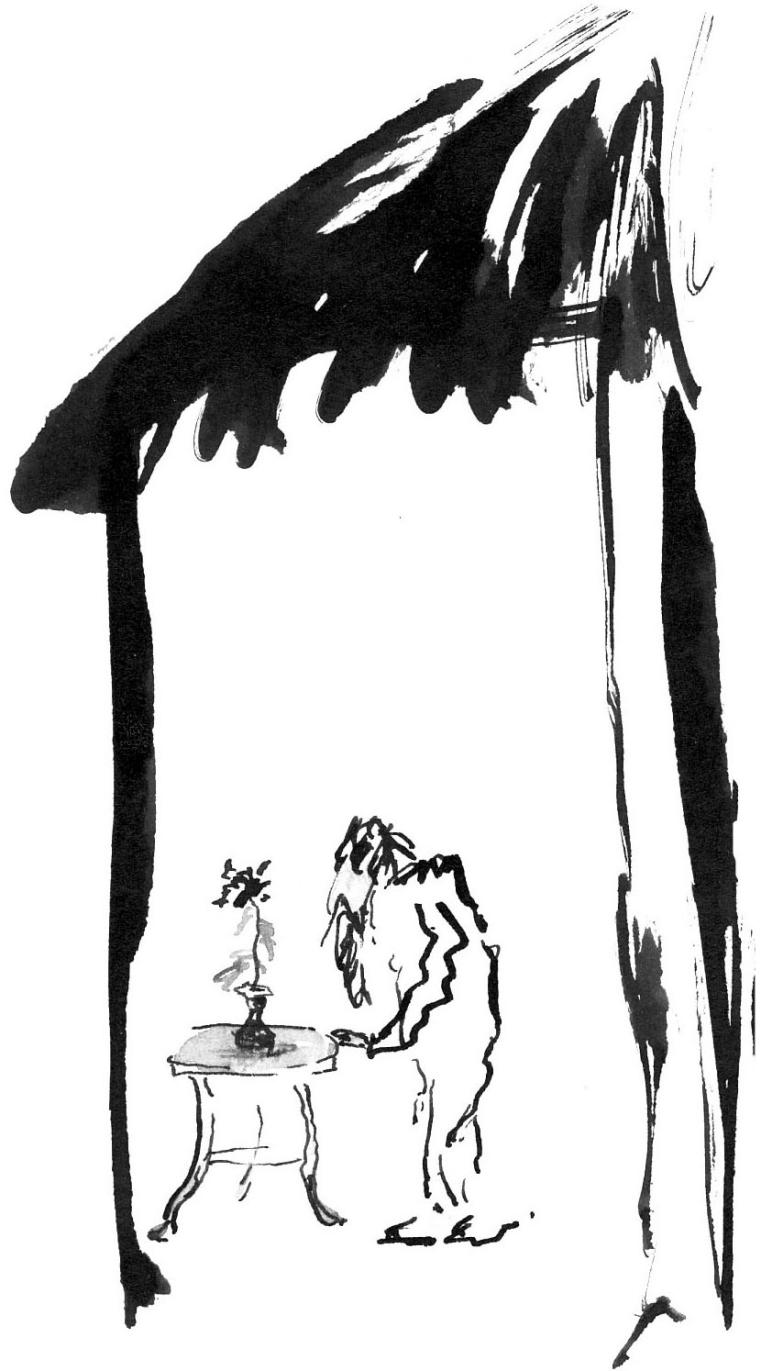 Содержание —目录:1.	ГАРМОНИЯ и АЛГЕБРА	9和谐与代数	102.	МЫ СО СНЕГОМ	113.	НОЧЬ. ФОНАРЬ. СНЕГ	13夜。灯笼。雪。	144.	МОСТИК НАД ПРУДОМ	15池塘上的小桥	165.	БЕЛЫЙ МОСТИК	17白色的小桥	186.	СКАМЕЙКА, ОЧИЩЕННАЯ ОТ СНЕГА	19清除了积雪的长椅	207.	ТРИ ЧАСА ДНЯ	218.	ТЕМНЕЕТ В ПАРКЕ	229.	НЕТОЛЕРАНТНОЕ	2310.	ГОЛОСА ДАМ ИЗ ФРАНЦУЗСКИХ СЕРИАЛОВ			2411.	ЧИТАЮ КНИГИ	25读书		2612.	ЧТО-ТО НЕ ТАК	29有点儿不对劲儿	3013.	БЕЛЫЙ	31白		3214.	СУТКИ	33昼夜		3415.	ЧЕЛОВЕК ЧЕЛОВЕКУ	3516.	ПОЭМА О ГЛАВНОМ	3617.	ШТУРЫ	3718.	ПИСЬМЕННОСТЬ	3819.	ЖЕНЩИНА ИДЁТ ИЗ МАГАЗИНА	4020.	НА СКЛОНЕ ЛЕТ	4221.	К ТРЁМ ЗВЁЗДОЧКАМ	4322.	СПИТ ЖЕНА	45妻子正睡眠	4623.	ЭТО ОН	49这是梦		5024.	СТАРИК-РЫБАК	5125.	ОЖИДАНИЕ	5226.	УСЫ	53胡须		5427.	МАТЕМАТИЧЕСКОЕ СТИХОСЛОЖЕНИЕ	5528.	ПТИЧКА	5629.	НАД РЕЧКОЙ	5730.	СУММА ПРОЖИТЫХ ЛЕТ	5831.	В ТУТАХ	6032.	СТИХИ	6133.	ЦЕРЕМОНИАЛЬНОЕ	6234.	ЧЕЛОВЕК ВЫГУЛИВАЮЩИЙ СОБАКУ	63遛狗的人		6435.	В МИРЕ ПТИЦ	6536.	ХУДОЖНИК БОРИС КОЧЕЙШВИЛИ	6737.	ДЕТЕКТИВ	69侦探小说		7038.	ЛОШАДИ В ПОНЕДЕЛЬНИК	7139.	СТИХИ О МНОЖЕСТВАХ	7240.	ПОЛУОБНАЖЁННЫЕ КРАСОТКИ	7441.	СОН О ВОДЕ И СТЕКЛЕ	7542.	ТАЕТ СНЕГ	77雪融化		7843.	NEXT’Ы	7944.	КУКОЛЬНЫЕ ЛЮДИ	81木偶似的人们	8245.	ДРОНЫ	8346.	КОМУ?	8447.	ДУРАК	87傻瓜		8848.	СУЩЕСТВО	8949.	ТЕНЬ	9050.	ЧЕГО ЖЕ БОЛЕ	9151.	СНЕГ ПАХНЕТ ВЕСНОЙ	9252.	МАЛЕНЬКАЯ ЛЫЖНИЦА	9353.	НЕ ХОЧУ ДОМОЙ	95不想回家		9654.	БЕЛКА ПРЫГАЕТ И СКАЧЕТ	9755.	ЗАЗВОНИЛ ТЕЛЕФОН	99响起了电话铃声	10056.	ЧУРБАН	10157.	БОЛЬШАЯ РАБОТА	10258.	ДОСТАЛИ УЖЕ ПРИЧИТАНИЯ	10359.	ТЫ СКАЗАЛА	10560.	ВНЕЗАПНО ОСОЗНАЛ	10661.	ОЧЕНЬ	107特别		10862.	ДУН-ДУК	109蠢笨		11063.	БРЕНДЫ ПОКИДАЮТ РОССИЮ	11164.	ПЕРЕВОД С КИТАЙСКОГО	113从中文翻译	11465.	ПОВТОРЕНИЕ	115重复		11666.	ПОПЫТКА ИСЧЕЗНОВЕНИЯ	117销声匿迹的企图	11867.	ВЕСЕННЯЯ ДЕПРЕССИЯ	119春寒料峭		12068.	ВЕСЁЛЫЙ МОГИЛЬЩИК	121快活的掘墓人	12269.	ОПЫТ ЗАПИСИ ВЕСЕННЕГО СНА	12370.	ДУРАКИ	12671.	НЕ-ПОЛЕ	12772.	ПЯТЫЙ МЕСЯЦ / ПЯТАЯ ГЛАВА	12873.	МЕТЕЛЬ УТИХЛА	12974.	КОЛЕЧКО	13075.	СТАРЫЙ ПАРК	13176.	ПОСЛЕДНИЙ СНЕГ	13277.	ГЛУПЕНЬКИЕ	13378.	ЗАБОР	13579.	ХОЛОДНАЯ ВЕСНА	13680.	КРУТЯЩИЙСЯ ТЕССЕРАКТ	13781.	НА ЛИПЕ	13882.	ВЕСЕННЯЯ ВОЛНА	13983.	ГЛУПОСТИ КАКИЕ-ТО	14184.	ПОРА ВАЛИТЬ	14285.	КАК ТАМ ЕГО	14386.	ВОДА МЁРТВАЯ И ЖИВАЯ	14487.	NOSTALGY	14588.	НЕ ПУТАЙ	14689.	ТЕНИ	14790.	ВЕТЕР	14891.	ОСТРОВИТЯНКА	14992.	МОСТ	15093.	УТРЕННЕЕ ДУРНОЕ	15294.	ЮЖНЫЕ ГОРЫ	15395.	НЕБЕСА УПАДУТ	15496.	В НЕДОУМЕНИИ	15697.	ПИКНИК НА ВИРТУАЛЬНОЙ ОБОЧИНЕ	15898.	Я КАЧАЮСЬ НА КАЧЕЛЯХ	15999.	СИРЕНЬ ЗАЦВЕЛА	161丁香开花了	162100.	НЕ ЗНАЛ(автоматическое письмо)	163101.	КАЛОС ЭЙДОС	167万花筒（修改稿）	168102.	ДВЕ БЕРЁЗЫ	169103.	ЧЕТЫРЕ УТРА	171凌晨4点		172104.	СТАРЫЙ КАЛЛИГРАФ	173老年书法家	174105.	МЫСЛИТЬ КИТАЙСКИМИ ИЕРОГЛИФАМИ	175若用中国方块字思考……	176106.	НЕДОПОНИМАНИЕ	177难以理解		178107.	ЗАТУХАНИЕ ПО ГАУССУ	179108.	ПУТЕШЕСТВИЕ ИЗ ПЕТЕРБУРГА В МОСКВУ			180109.	ТРИДЦАТИЛЕТНЯЯ	187女性三十岁	188110.	СОНЯВНОЕ	189111.	ВЕТЕР В СОСНОВОМ ЛЕСУ	191松林里的风	192112.	ВЕТЕР В БЕРЁЗОВОМ ЛЕСУ	193白桦林里的风	194113.	Два ночных стихотворения: 1. ДОЖДЬ НОЧНОЙ	195夜晚的雨		196114.	Два ночных стихотворения: 2. ЛИПОВКА ПО-КИТАЙСКИ ЛИПОФУКА	197里坡甫卡的中文名称叫李坡甫卡	198115.	КОНФУЦИЙ И ЦАРСТВО ЧЖЭН	199孔夫子与郑国	200116.	БЕЛЫЙ ДОННИК	203117.	ЗАПАХ ПОЛЫНИ	205艾蒿的气息	206118.	龘 — ПОЛЁТ ДРАКОНА	207龘——龙飞	208119.	КОРРОЗИЯ МЕТАЛЛА	209120.	ПРАВИЛЬНОЕ УМИРАНИЕ	211安祥的辞世	212121.	ЭПОХА ШАН	213商朝时代		214122.	ПУТЕШЕСТВИЕ НА ТАКСИ ИЗ МОСКВЫ В ТАЛДОМ АВГУСТОВСКОЙ НОЧЬЮ	217123.	СТИХИ ДОЛЖНЫ ЦАРАПАТЬ	218124.	ЛИПА ЗА МОИМ ОКНОМ	219125.	ОШИБКИ	221错误		222126.	ПОЭТ И ПТИЧКИ	223诗人和小鸟	224127.	ЭХО	225128.	ПОСЛЕ БЕССОННОЙ НОЧИ	227夜晚失眠后	228129.	ФАНТОМНАЯ БОЛЬ	229幻觉的痛苦	230130.	КРУЖЕНИЕ ОСЕНИ	231131.	ОСЕННИЕ РИТУАЛЬНЫЕ ТАНЦЫ	232132.	ОДНОНОГИЙ ДРАКОН	234133.	ЕСЛИ БЫ Я БЫЛ УТКОЙ	237如果我是一只鸭子	238134.	СТРАННОЕ МЕСТО	239135.	НЕХОРОШО УМИРАТЬ ВЕСНОЙ	240136.	СТВОЛ СТАРОГО ДУБА	241老橡树的树干	242137.	ШОРОХ	243138.	对错歌	245ГУ ЮЙ: ПЕСНЯ О ВЕРНОМ И ЛОЖНОМ	246139.	МАЛЕНЬКАЯ ИСТОРИЯ	248140.	КАК У НАШЕЙ У ТАНЮШИ	249141.	ПОСЛЕДНИЙ ЧЕЛОВЕК ЗЕМЛИ	250142.	ОСЕННЯЯ ЗЕМЛЯ	251143.	ЧЕЙНАЯ ВОДА	252144.	ЭТА ОСЕНЬ	253145.	КОСМИЧЕСКОЕ ПУТЕШЕСТВИЕ	254146.	УЛИЦА КУЛДИГАС	255147.	TEXTUS	265148.	ВЕЛИКОЕ ПЕРЕСЕЛЕНИЕ	266149.	КОСМОГОНИЧЕСКИЙ ДАОДЭЦЗИН	267150.	ГНОМИКИ В КРАСНЫХ ШАПОЧКАХ	269151.	ОБЕЗГЛАВИЛИ СТО ТЫСЯЧ ВОИНОВ	270152.	РАСКЛАДЫВАЯ ПО ПОЛКАМ	272153.	ДЕНЬ СКУКОЖИЛСЯ	273154.	ПОНЕДЕЛЬНИК	274155.	У ЧЕЛОВЕКА ЧЕШУТСЯ НОГИ	275ГАРМОНИЯ и АЛГЕБРАСальери был: он алгеброй гармонию поверил,Но Моцарт этому не верил.Был Галуа: он алгебру гармонией поверил,Но Гаусс этому не верил.И умер Моцарт молодым,А Галуа ещё моложе.Мораль такую подытожим:Гармония вне алгебры — что яд для тела,А в алгебре — и вовсе огнестрельна.(вар.: А в алгебре — что пуля огнестрела.вар.: А в алгебре — подобнаогнестрелу)В ночь с 4 на 5 января 2022 годаСправка:Иога́ннХризосто́мВо́льфгангАмадéйМо́царт (1756-1791) прожил 35 лет. По слухам был отравлен Сальери.Антонио Сальери (1750-1825) по делу об отравлении оправдан судом в 1997 г.По Пушкину, поверил алгеброй гармонию.Прожил 74 года.Эварист Галуа (1811-1832) — гениальный математик, основатель современной алгебры.Застрелен на дуэли.Прожил 20 лет.После его смерти Огюст Шевалье и младший брат Галуа, Альфред, послали последние работы Галуа Гауссу и Якоби, но ответа не дождались.Иоганн Карл Фридрих Гаусс (1777-1855) — великий математик. Считается одним из величайших математиков всех времён, «королём математиков».Прожил 77 лет.和谐与代数萨利里相信代数的和谐，但莫扎特不信这种学说。伽罗华相信代数的和谐，但高斯不信这种学说。莫扎特年纪轻轻丧了命，伽罗华死的时候更年轻。上述事实可总结出如下经验：代数外的和谐是害人的毒药，代数内的和谐是燃烧的火箭2022年1月4日夜至5日凌晨伊戈尔2022年1月12日星期三谷羽译莫扎特(1756-1791)，奥地利天才的音乐家，只活了35岁，据传闻是被萨利里下毒致死。萨利里(1750-1825)，意大利音乐家，享年74岁。1997年，在这位音乐家去世172年后，对投毒案件进行了审讯。依据普希金的说法，萨利里相信代数的和谐。伽罗华(1811-1832)，法国天才的数学家，现代代数学奠基人。因决斗致死，只活了20岁。伽罗华死后，他的弟弟把他最后的著作寄给高斯和雅克比，但未收到答复。高斯(1777-1855)，伟大的德国数学家。被推崇为历代最伟大的数学家之一，号称“数学家之王”，享年77岁。МЫ СО СНЕГОМВалит-валит снег густой,Лес весь в белом и нагой.Ходит мелкий человек,Перебирает ножками,Заметает снег следыПо дорожкам.Пролетает мимо лыжник —Метеор,У него костюмчик рыженький,А в ногах мотор.Две старушки, Два бочонкаКовыляют,А внучонок их, мальчонка,Сам себя в снегу валяет.Даже модная девица(что ей в клубах не сидится?),Губки — алые малинки —Ловят белые снежинки.И выходит, только я,Всю солидность сохраня,С величавою осанкойВажно с горки мчусь на санках.Почему ж у всех рукаЧто-то крутит у виска,Да ещё со смехом?Мы со снегом не поймём.20220105, средаНОЧЬ. ФОНАРЬ. СНЕГНочь. Фонарь. Снег.То ли звёзды падают,То ли слёзы капают.Замёрзшие.20220110, понедельник夜。灯笼。雪。夜。灯笼。雪。忽而星星坠落，忽而眼泪坠落。冻僵的星与泪。                    2020，1，10，周一                    2022，1，12，周三 , 谷羽译МОСТИК НАД ПРУДОМНад замёрзшим прудомЗамёрзший мостик.Замёрзшее деревоДержит замёрзшее небо.Вот и всё.20220111, вторник池塘上的小桥冻僵的池塘上冻僵的小桥。冻僵的一棵树支撑着冻僵的天空。这就是全部风景。2020，1，11，周二2022，1，12，周三 , 谷羽译БЕЛЫЙ МОСТИККто догадалсяВыкрасить мостикБелою краской?Зимою он цветаСтужи и снега.Весною он цветаЦветущей вишни.20220111, вторник白色的小桥谁能想得出用白颜色美化小桥？冬天它是冰雪的颜色。春天它是樱桃的颜色。2020，1，11，周二2022，1，12，周三 , 谷羽译СКАМЕЙКА, ОЧИЩЕННАЯ ОТ СНЕГАРаботники паркаТщательно очистилиСкамейку от снегаПосреди сугробов.Придут ледяные люди,Сядут на ледяную скамейку,Поведут ледяной разговорО своей ледяной любви.20220111, вторник清除了积雪的长椅公园的员工仔细地清扫雪堆当中长椅上的积雪。将走来冰凉的人，坐在冰凉的长椅，进行冰冷的谈话，谈论冰冷的爱情。2020，1，11，周二2022，1，12，周三 , 谷羽译ТРИ ЧАСА ДНЯТри часа дня.Как я время узнал?А вот как.Спят на диване Спиной к спинеМои ритуальныеКошачьи девочки.Всегда в три часа.20220111, вторникТЕМНЕЕТ В ПАРКЕКогда темнеет в парке,в томительные пряткииграют тени, жесты,черты и силуэты,границы, вещества,частицы, волны, существа,они меняют место,и сущности, и чувства,и шепчут голосамиисчезнувших поэтов,прекрасно страшно очень.Но наступает ночь20220114, пятницаНЕТОЛЕРАНТНОЕГлупый негр поучает,говорит, что мы плохиеи неправильно живём.Сакс презрительный скучает,сети хитрые сплетаядля заблудших наших душ.Галл дурашливый болтает,нервно дёргает ногой,и боится, что проснёмся.Твердокаменный тевтонец,растерявший твердь и камень,тоже помнит, но мечтает.Агарянин смотрит хмурои готов ввести верблюдовв наши снежные поля.Ну, а мы? А мы на печкевою вьюги внемлем соннои тоской тоскуем дивно.Улыбающийся ханецждёт, когда сами собоюпроплывут тысячелетья.20220117, понедельникГОЛОСА ДАМ ИЗ ФРАНЦУЗСКИХ СЕРИАЛОВУ одной был противный писклявый голос,но сексуальный.У другой был голос приятный и умный,но сексуальный.У третьей был голос небрежный и едкий,но сексуальный.Это были дамы из французских сериалов:дама-прокурор,дама-полицейский,дама-жандарм.А какие ещё могли бы быть голосау дамиз французских сериалов?Да какие угодно,но — уравненныепосле слова «но».20220118, вторникЧИТАЮ КНИГИСидит на стуле Александр Пушкин,играет тросточкой, листаетмою Энциклопедию Китая.А на диван Конфуций взгромоздилсяи слушает, как Лев Толстой из креславедёт свой севастопольский рассказ.Сократ и Чехов, сидя на полу,играют в карты, и Сократ шульмует.На кухне Тао Юань-минШекспиру водку наливает,прислушиваясь краем уха,как тот бормочет: быть или не быть?Философ Кант под ручку с Лао-цзыидут на лоджию перекурить,кого-то энергично критикуяи дёргая друг друга за рукав.Евклид рисует на стенев прихожей треугольники, квадраты.Эйнштейн собрался уходить,но задержался, смотрит,с одним ботинком на руках.读书亚历山大•普希金坐在凳子上，一边玩弄手杖，一边翻阅浏览我的六卷本中国精神文化大典。坐在沙发上的孔夫子皱着眉头听坐安乐椅的列夫•托尔斯泰讲他的塞瓦斯托波尔的故事。苏格拉底和契诃夫坐在地板上玩牌，苏格拉底偷偷作弊。在厨房里的陶渊明给莎士比亚斟上一杯酒，心不在焉地听对方絮叨,听他诉说：生死存亡问题！哲学家康德跟老子手拉手来到走廊里一起抽烟，精力充沛地批判某个哲学家，他俩还相互拉拉对方的衣袖。欧几里得在过道的墙壁上画三角型、正方型几何图。爱因斯坦起身准备告辞，不过稍有迟疑，他手里提着一只鞋，朝四周环顾。Вот кто-то в дверь звонит, пойду открою.Наверно, это Бах и Карамзин,за водкою ходили в магазин.Но нет,пришёл сосед,кричит, что ночь,уснуть невмочь,что слишком шумно.Ему ответив вежливо и умно,дверь запираю на защёлку,все книги в кучу — и на полку. 20220118, вторникПримечание ГуЮя:Пушкин, Конфуций, Толстой, Сократ, Чехов, Тао Юаньмин, Шекспир, Кант, Лао-цзы, Евклид, Эйнштейн, Бах, Карамзин, тринадцать мировых культурных знаменитостей собрались вместе. Кто пригласил их в качестве гостей?ИгорьБрдонов.Лао-цзы, Конфуций и Тао Юаньмин в Китае; Пушкин, Толстой, Чехов и Карамзин в России; Сократ в Древней Греции; Шекспир в Англии; Кант в Германии; и Евклид, Эйнштейн и Бах.Люди, знакомые с этими знаменитыми мастерами культуры, должны быть студентами университетов, прочитавшими много книг.忽然听见，有人敲门，我立刻走过去把门打开。原以为是巴赫跟卡拉姆津，到商店去买了一瓶酒回来。不料，我猜错了，来人是个邻居，他大声喊叫：夜深了，还让不让人睡觉！你们这边过分吵闹。我对他的回话恭敬又文雅，然后把房门插上了门栓，成堆的书，依次摆放在书架。2022，1，182022，4，20 凌晨，谷羽译普希金、孔子、托尔斯泰、苏格拉底、契诃夫、陶渊明、莎士比亚、康德、老子、欧几里得、爱因斯坦、巴赫、卡拉姆津，十三位世界文化名人济济一堂，谁把他们请来做客？伊戈尔•布尔东诺夫。中国的老子、孔子、陶渊明；俄罗斯的普希金、托尔斯泰、契诃夫、卡拉姆津；古希腊的苏格拉底;英国的莎士比亚；德国的康德；还有欧几里得、爱因斯坦、巴赫。熟悉这些文化名家的人，肯定是博览群书的大学者。ЧТО-ТО НЕ ТАК— С этим человеком что-то не так.— С этим временем что-то не так.— С этой планетой что-то не так.— С этой страной что-то не так.— Со мной что-то не так.— С тобой что-то не так.— Со всеми ними что-то не так.— Со всеми нами что-то не так.— Да, всё так!20220122, суббота有点儿不对劲儿“看这个人有点儿不对劲儿。”“看这段时间有点儿不对劲儿。”“看这颗行星有点儿不对劲儿。”“看这个国家有点儿不对劲儿。”“看我自己有点儿不对劲儿。”“看你这个人有点儿不对劲儿。”“看他们都有点儿不对劲儿。”“看我们都有点儿不对劲儿。”“的确，总是这样不对劲儿！”            2022，1，22  周六             2023，1，1译БЕЛЫЙБелый снег прозрачнее белого шёлка.Белый стих прозрачней полёта кисти.Белый снег скользит по великому кругу.Белый стих рассеивается в пустоте.Белый снег назову заостряющим зрение.Белый стих назову тетивой звенящей.Белый снег никогда не растает.20220122, суббота白白雪比白色丝绸更透明。白诗比笔墨飞扬更透明。白雪滑过了巨大的弧形。白诗消逝在缥缈虚空。白雪可称为穿透的视线。白诗可叫做鸣响的琴弦。白雪永远也不会消融。       2022，1，22  周六       2023，1，1 译СУТКИДля того, кто умрёт этой ночью,Ночь никогда не кончится.Для того, кто умрёт на заре,Заря будет длиться вечно.Для остальных будет день, и будет вечер.20220122, суббота昼夜对于这个夜晚死亡的人说来，夜晚永远不会结束。对于在晨光中死亡的人说来，朝霞的光芒将永久延续。对于其他还活着的人说来，仍将有白天，仍将有夜晚。2022，1，22，周六2022，4，20 谷羽译ЧЕЛОВЕК ЧЕЛОВЕКУЧеловек человеку лукЧеловек человеку пищЧеловек человеку зауэрбратенЧеловек человеку колканнон20220124, понедельникПОЭМА О ГЛАВНОМЕсть…дальше идёт перечисление, длинное и нудное,духовных ценностей.Нет…дальше идёт перечисление, длинное и нудное,материальных ценностей.Вы прослушали краткое содержание«Поэмы о главном».Катарсис.20220125, вторникШТУРЫШатание девственной голой натурыШептание буковок литературыШипение радиоаппаратурыШушуканье знаков аббревиатурыШуршание гибнущей архитектурыШершавость слезающей кожи культурыШалавость слезы шедевральнойхалтурыШерстистость шестёрок из номенклатурыЩемящее чувство ожившей скульптурыШумящих небес дирижёр партитурыШестьсот шестерёнок у шамбалатурыИ крутит, и крутит, и шутит…20220126, средаПИСЬМЕННОСТЬКричал петух и лаяла собака,Вилась верёвочка, сплетаясь в узелки,Из бормотания рождались языки,И пели песни кости черепах.Клевала носом клинопись на глине,Горели знаки несгораемых письмен,Рождались языки и умирали,И пела бронза на рассвете дней.Круглилась галька средиземноморьяИ шлифовалась в говоре трагедий,Рождались языки и умирали,И пел бамбук, выстукивая вечность.Твердели камни сумрачной латыни,Змеилась вязь в оазисах пустыни,Рождались языки и умирали,И пела тушь на шёлковому ветру.Желтел пергамент отблеском пожарищ,Кудрявилась кириллица в берёзах,Рождались языки и умирали,И пела кисть, летая по бумаге.Настало время тонких технологий,Уходят в пустоту пути-дороги,Смешались языки с потоком цифр,Танцует и поёт иероглИф.20220127, четвергЖЕНЩИНА ИДЁТ ИЗ МАГАЗИНАЖенщина идёт из магазина,У неё в пакете мандарины,На плечах у неё два сна:На левом плече – сон о взлетевшей птице,На правом плече – сон о нырнувшей рыбе,В груди у неё каменная глыба,На которой высечены имена и лица,В голове у неё лепестки и листочки,А в горле музыки неслышанные звуки,Она несёт мандарины дочке,Дочка рожает, и будут внуки,Женщина идёт из магазина,По спине струится Зелёная морская водаМоря, на котором была когда-то,В районе поясницыСкопились упавшие года и даты,Похожие на спутниковые антенны,На три цуня ниже пупкаНераспустившаяся хризантема,Женщина идёт осторожно на каблукахПо снегу нагомуи льду,Как шахтёр из забоя, добывший руду,Сердце стучит сильноИ что-то в нём,В пакете мандарины Горят огнём,Женщина идёт из магазина.20220129, субботаНА СКЛОНЕ ЛЕТНа склоне лет, на склоне летКак много дум, которых нет.20220130, воскресеньеК ТРЁМ ЗВЁЗДОЧКАМЯ иногда вспоминаю один вызывающий удивление своей необычностью краткий промежуток времени:Ниоткуда ни возьмись на моём пути начало существовать второе лицо единственного числа,Это было похоже на очень быстро прошедший фантастический образ, возникший в воображении,А ещё похоже на низшее божество, покровительствующее тому, что доставляет эстетическое удовольствие.20220130, воскресеньеСПИТ ЖЕНАСпит жена,Проснулись кошки.Покормил я их немножко.Заварил покрепче чаю.Мне не спится, я скучаю.Спит жена.Гляжу в окно.Там уже светло давно.Кошки спать легли опять.Не продолжить ли скучать?Спит жена.В окне зима.За деревьями дома.За домами небосвод.Вот.Спит жена.А я не сплю.Человечка я леплю.Из кусочков тишиныИз клочочков вышины.妻子正睡眠妻子正睡眠，两只猫睡醒了。我喂猫吃了点东西。煮了一壶釅茶。睡不着，我觉得无聊。妻子正睡眠。我瞅着窗户。窗外早已明亮。猫躺下又睡了。是不是猫也觉得无聊？妻子正睡眠。窗外是冬天。房子在树木间。房子后面是天空。这些都一目了然。妻子正睡眠。可我睡不着。我在想象中塑造人物，利用短暂的宁静。利用天空的高远。Спит жена.Когда проснётсяИ увидит, рассмеётся.Так начнётся этот день,Как счастливый тот пельмень.Спит жена.Пойду проверю,Дышит сладко ли она?20220130, воскресенье妻子正睡眠。等她醒过来，看见人，她会笑。这就是一天的开端，像包饺子那样有幸福感。妻子正睡眠。，我想走过去听听，听她呼吸是否香甜？2022，1，30，周日2022，4，20 谷羽译ЭТО ОНВот тропинки. Вот дороги.Ходят люди. Смотрят боги.Жизнь проходит, — вечен сон.Вижу сон. Мой тихий сон.Милый сон. Ужасный сон.Так, я сплю и вижу сон.Снова сон. О нет, не сон.А что истина, что сон.Ну и ну, — сказал Бергсон.Это он, это он,Африканский омикрон.20220130, воскресеньеВ этом стихотворении моих слов 11 штук. А может быть, и меньше, я не проверял. Остальные 38 слов: Константина Бальмонта, Сергея Есенина, Осипа Мандельштама, Александра Блока, Валерия Брюсова, Афанасия Фета, Ивана Бунина, Владимира Набокова, Даниила Хармса и Самуила Маршака.这是梦看那些道路，看这些小径。（xiaojing）人们在行走，头顶有神灵。 (shenling )生活在延续，永恒的幻梦。 (huanmeng )我正在做梦，我做梦平静。（pingjing）迷人的梦境。可怕的梦境。（mengjing）就这样，我睡觉并且做梦。 (zuomeng )反复做梦。不，并非做梦。 (zuomeng )分不清是真实，还是梦境。（mengjing）喏，喏，说话者是贝尔松。（beiersong）这是个噩梦，这是个噩梦， (emeng )从非洲传过来的奥密克戎。 (aomikerong)        2020，1，30，周日        2022，4，19 谷羽译这是一首很有意思、具有游戏性质的诗作。梦（сон）出现了9次，加上4个结尾带有音节он的词，翻译起来具有一定的挑战性。把这首诗翻译成汉语，我很开心。需要加注的一个人名贝尔松，我会向我的朋友伊戈尔请教。奥密克戎已经肆虐两年之久了，这首戏作的结尾，把读者带进了严酷的现实，难免心头感到压抑和沉重。译者谷羽附记2022，4，19СТАРИК-РЫБАКНа костылях гноящихся пророчествОни брели, оставшись без коней.Сидел старик без имени и отчестваНа берегу реки. Он ловит рыбу.Они подходят, говорят: — Отец,Не знаешь ли, куда все подевались?Старик-рыбак, конечно, был мудрец,И так сказал: — А хрен их знает.Они в сомнении: — А кто же в их церквах?Кто по дорогам мчится в экипажах?Старик с усмешкой на бровяхТак отвечает: — Это только тениКогда-то живших, тех уж нет.И говорите тише, не пугайте рыбу.Они уходят, возвращаясь в свет,Который меркнет. Наступает ночь.20220130, воскресеньеОЖИДАНИЕСолнце в белом молоке,а земля в сметане.Брюхо небесных коровзадевает былинки столетних дубов.Человеческие муравьишки бродят пьяные,а в муравейниках тепло и уют,люди там сидят, едят и пьют,они ждут, когда развеснится,корова превратится в сине-зелёную птицу,небо станет голубым сыром,из земли через дырыполезет свежая плесень травы.Человеческие муравьишкискинут одёжки,девушки выгнут спинки,будут ртом ловитьвинные струи жёлтого солнца,ну, и я, так и быть,достану из сердца донцапару улыбоки нацеплю их между ушамивместо маски.И будет счастье.20220130, воскресеньеУСЫПросыпаюсь в шесть часов —Нет расчёски для усов.Вот и тема для стихов!А потом надел очков —У меня же нет усов!20220130, воскресенье胡须早晨六点钟苏醒——未梳理胡须蓬松。这是写诗的情境！稍后我戴上眼镜——没有胡须很干净！      2022，1，30      2023，1，1谷羽译МАТЕМАТИЧЕСКОЕ СТИХОСЛОЖЕНИЕЯ занимался математическим стихосложениемпри помощи двух проволочных веерови приклеенных к плоскости кожаных заклёпок,сделанных из картона.Проволочки всё время складывались,потому что были на пружинках,но без пружинок не было бы поэзии.Довольно сложная задача!И у меня почти получилось,но тут я проснулся…20220130, воскресеньеПТИЧКАХотелось бы дожитьдо тех преклонных лет,когда смерть не страшна,не то чтоб не страшна,а вроде как желанна,не то чтобы желанна,а просто всё равно,не то чтоб всё равно,а как бы незаметна,не то чтоб незаметна,а галочкой отмеченапо списку нужных дел,а может быть вороной,что ходит по берёзе,а может чёрным вороном,что сумрачно сидит,но тоже как бы птичка,хотя и по-английскизачем-то говорит.20220131, понедельникНАД РЕЧКОЙнад речкой стоит одиноко скаланад речкой стоит одиноконад речкой стоитнад речкойнад речкой травинканад речкой травинка веснойнад речкой травинка весной зацвелатропинкаи тень на тропинку легламоя, когда был я ещё молодой,так и лежиткаждой веснойнад речкой20220203, четвергСУММА ПРОЖИТЫХ ЛЕТСумма прожитых летнекоммутативна:перемена слагаемых физически невозможна,цепь неразрывна.Вышел из круга как меч из ноженвысохший старый аскет,довычислялся до отрицательных чисел,мнимый мистик,накинувший тело на голый скелет,что-то лепечет младенческими губами.Дети смеются и швыряют в него камнями.А в это времяВоины сражаются за правое дело,Крестьяне бросают семя и пашут землю.Религиозные начётчикиначитывают библии, сутры, кораны.Поэты, клюнутые в темечко,бегают как тараканы.Учёные, впавшие в ересь картезианства,уже не мыслят, следовательно, ничего нет.Заключённые числа машут лопатами и кирками.Сумма прожитых лет,прогибая пространство,коллапсирует в чёрную дырку.20220203, четвергВ ТУТАХПо мотивам «Ши цзин»Ты опять поджидала в тутах.И она поджидала в тутах.И ещё поджидала в тутах.Благородный муж избегает тут,Он любит тихий домашний уют.Скажи-ка, а правда ли лютики в тутах?И бабочки тоже танцуют в тутах?И ласковый ветер кружится в тутах?Благородному мужу совсем не до тут,У него есть обязанности и труд.Скажи-ка, ты всё ещё в тутах?И она не ушла из тутов?И ещё где-то тоже в тутах?Благородный муж не думает о тутах,Ну вот ни капельки не думает о тутах.20220203, четвергСТИХИДеревья в городевроде разведчиков.Наблюдают и ждут,когда мы все умрём.И тогда подадут сигнал.И наступит лес.Облака над городомвроде разведчиков.Наблюдают и ждут,когда мы все умрём.И тогда подадут сигнал.И упадёт небо.Ветры, летящие улицами и площадями,вроде разведчиков.Наблюдают и ждут,когда мы все умрём.И тогда подадут сигнал.И станет пусто.В небе сквозь облака прорастут деревьяи позовут людей написать об этом стихи.20220204, пятницаЦЕРЕМОНИАЛЬНОЕЖизнь естьцепочка церемониальных жестовстановящихся древнимиот бесконечного повторенияпо кругук югуужениктоне сидитповернувшись лицомно каждое утро нарастает кольцовстать одеться почистить зубы побыть человекомраздеться ложиться сомкнуть губы и веки сонныеходят церемониальные мысли с поклонамимысль вообще есть бесконечное повторениецеремониальных чувствурождённых инстинктовлюбить любитьлюбитьиз небытьчерез церемониальные врататрансмутация временив церемониальное возвращениев круг20220205, субботаЧЕЛОВЕК ВЫГУЛИВАЮЩИЙ СОБАКУЧеловек, выгуливающий собаку,имеет предназначение,и жизнь его не бессмысленна.20220205, суббота遛狗的人遛狗的人,也有使命感,他的生活并非没有意义           2022, 2, 5         2024, 1, 1 谷羽译В МИРЕ ПТИЦДятел мужикВорона бабаСиница девицаОрёл козёлЩеглы тоже козлыЗяблик бабникГолубь голубойСорока воровкаАист террористГорлица наводчицаЛебеди не ледиЗимородок выродокКазарка бунтаркаКозодой чуднойКулик озорник клеветника ещё еретик бунтовщик большевикАльбатрос кровососОрлан хулиганПопугай вертухайБаклан болвана ещё бакланПавлин павлинПоганка поганкаПустельга пустельгаПересмешник пересмешникКурица курицаКлушаклушаКукушка кликушаКанюк бандюкИндюк тоже бандюка ещё индюкСоловей осоловелПерепел перепилСыч старый хрычКуропатка психопаткаСвиристели на панелиУтки проституткиСапсан наркоманСкворец ващепипецЧто не так в мире птиц?20220205, субботаХУДОЖНИК БОРИС КОЧЕЙШВИЛИПохоже, художник Борис Кочейшвилипишет стихи как рисует картины: с утра и до вечера, каждый день, без выходных.Завидую и поддерживаю.А то некоторые ждут какого-то там вдохновения в собутыльники.Или оттачивают строчку до полного исчезновенияеды из холодильника.Всё же стихи от слова стихия,в данном случае, воздуха:пишите как дышите.И будь что будет.20220205, субботаДЕТЕКТИВЧитая жизнь как детектив,Был неусидчив и нетерпелив,Не дочитавши до конца,Вскричал: — Я знаю, кто убийца!20220205, суббота侦探小说阅读人生像看侦探小说，等不到把小说全部看完，坐立不安，忍不住喊叫：“我知道谁是凶犯！”       2022，2，5， 周六       2022，12，31译 ЛОШАДИ В ПОНЕДЕЛЬНИКСегодня понедельник,В парке мало людей,да и те бездельники.Лошади не катают детейпо снежным дорожкам парка.Лошади на конюшнежуют свой овёс,вспоминают детский смех,и, прищуриваясь на свет,думают:Как всё же странно устроена жизньна этой планете.Что бы сказали об этомвысокие предки,дикие лошадидревних великих времён?Конюх притих.Конюх задумчиво смотрит на них.20220207, понедельникСТИХИ О МНОЖЕСТВАХ(в процессе решения нерешаемой задачки)Есть множества вещей, событий, лиц,мы назовём их множеством частиц,ну, просто чтобы как-нибудь назватьи потому ещё, что интересоватьне то нас будет, что они по сути,а каковы их отношения и пути, ввергающие их в те иль иные множества,которые ведь не разделены,а могут и пересекаться,вот мы и будем рассмотрять,что будет получаться.Ну, например, есть женщины, с которыми я был,есть близкие друзья, с которыми я есть, а есть жена, которая и там и там.Или вот этот стих, который есть во множестве моих стихов,а также в множестве постов фейсбучной ленты,его читают моифренды,которые есть множество другое,в котором, может быть, окажется жена,когда и если прочтёт она.И если посмотреть на это под один углом,то видим мы одно семейство множеств,а если взор сосредоточим на другом,то и семейство получается другое.И, значит, есть тут множество семейств,и дальше можно подниматьсяпо этой иерархииматематической анархиистолпотворения вещей, событий, лиц.Но тут уже я начинаю злиться,поскольку надоело это всё,особенно эта задачка проклятая,где множества и их семейства и семейств семействапереплелись в неестественных позах,видимо, что-то случилось,дальше только прозойи матом,жена зовёт пить чай,пойду.20220208, вторникПОЛУОБНАЖЁННЫЕ КРАСОТКИНекоторые более молодые коллеги по Фейсбуку(мы ведь одно дело делаем, значит, коллеги)время от времени размещают фотографииполуобнажённых красоток, особенно, ноги,обычно с какими-нибудь благопожеланиями,наверное, для поддержания тяжелораненыхв тяжёлом семейном быту,неся теплоту в пустоту бытияили для отвлечения от тяжёлых думо судьбах отечества и зигзагахлитературного процесса,воспоминаний о небывшеми обсуждения способов лечения прыщика.Ну, и правильно!20220208, вторникСОН О ВОДЕ И СТЕКЛЕМне приснилось: водою вдруг стало стеклоИ по стенам домов водопадом стекло.Люди вышли на улицу в круглых очках,С несолёной водою на круглых щеках.И подняв свои взоры в крутой небосводМолча слушали гул назревающих вод.Мне приснилось: в стекло превратилась водаИ по трубам уже ни туда ни сюда.Люди, плача, на улицу вышли в пенсне,И тела их звенят, откликаясь струне,Разлетевшейся в небе на тысячи брызг,Молча слушая их нарастающий визг.20220209, средаТАЕТ СНЕГТает снегкак тает жизньнездоров и чёренневидИмый в небе бегзолотого воронаочень очень очень очень.20220210, четверг雪融化雪融化像生命消融患病，面色发黑看不见空中金乌飞逝很快很快很快很快      2022，2，10 周四      2022，12，31译NEXT’ЫМеня вот тоже беспокоит, что я умру,нет, ну, не то, что я умру, а то, что я умру, а нечто, что помню,никто другой не помнит.Как быть с этим?И я вздыхаю: коротка кольчужкастихов и текстов,где же кружка?Вот и next’ыс чистой головушкойуже идут.20220213, воскресеньеКУКОЛЬНЫЕ ЛЮДИХодят кукольные людиПо кукольному городу,Головы вперёд-назад,Коленки вверх-вниз.Ходят по магазинам, пиво пьют,Покупают сигареты и газеты.Но меня они не видят, будто меня нет,Или видят, но не слышат,Или слышат, но ответить не хотят:Где мой мир?И как туда вернуться?20220217, четверг木偶似的人们木偶似的人们沿着木偶的道路行走，脑袋瓜儿瞻前顾后，胳膊肘起起落落。他们出入商店，喝啤酒，购买烟卷儿和报纸。对我视而不见，仿佛我不存在，或许，他们看得见，却听不见，或许，听得见，却不想回答：“我的世界在哪儿？”“怎么样返回到那里去？”       2022，2，17，周四       2022，12，31 译ДРОНЫСлетались дронына балконы,садились на перилаи говорили голосом Левитана:– «У нас есть данные,что ваше время истекло», –и подпрыгивали, ударяясь о потолок.Кто только запускает такиедроны?Ни такта, ни чувства изящного.Не то, что в старые добрые времена,когда дронов не избирали в парламент,разрешая только прислуживать живородящим.20220218, пятницаКОМУ?Мне нравится,когда за окном поблекли краски, свет и тень не играют в прятки,ветер в листьях не путается,потому что листьев нет,хозяин не выгоняет собаку,дома загораживают небо,оставляя только кусочекгде-то в вершинах голых деревьев,а по улице только один унылыйбесцельно и медленнопрохожий понуро бредёт,в голове его смутные мысли,а на сердце тоскливое чувствоединения с дальним космосоми далёкой звездой,которую даже не сыщешьв подробнейших звёздных атласах,потому что её нет,вокруг звезды не кружится планета,потому что её нет,по планете не бредёт прохожий,потому что его нет,на сердце его тоска,потому что сердца у него нет,в голове его пусто,потому что там пустота,в вершинах деревьев неба нет,потому что деревьев нет,это небо не загораживают дома,которых нет,хозяин собаку бы выгнал,да только собаки нет,хозяина тоже нет,ветер... но ветра нет,свет... тень... их нет,вообще ничего нет,одно только небо,но и его, по сути, нет,мне... кому?20220221, понедельникДУРАКЯ спросил жену:«Скажи, я дурак?»«Да, дорогой», –сказала жена.20220221, понедельник傻瓜我问妻子：“你说，我是傻瓜么？”妻子回答：“不错，亲爱的。”    2022，2，21  周一    2022，12，31译СУЩЕСТВОВнутри человека есть существо.Шелуху его мыслей мы принимаем за свои мысли.А зёрнами он с нами не делится.Говорит: – Вы всё равно не поймёте.20220221, понедельникТЕНЬесть многое на светено много больше есть во тьметам засыпает твоёрациои снится тень20220223, средаЧЕГО ЖЕ БОЛЕЯ к вамПотом наоборотЧто тут дивного?Ну, вот!Душѝ, о, боже!полёт –без боли?! Лучше камушки грызи.20220223, средаСНЕГ ПАХНЕТ ВЕСНОЙСнег пахнет веснойДеревья пахнут веснойНебо пахнет веснойСолнцем горятвсе десять тысяч вещейТе кто умрётэтой веснойИ те кто родитсяэтой веснойпереговариваютсяв небесном мессенджереОстальные — в земном.20220302, средаМАЛЕНЬКАЯ ЛЫЖНИЦАСнежная кашауже подгораетна сильном солнечном огнеДеревья ворочаются во снеперед тем как проснутьсяим снятсятревожные сны.Маленькая лыжницаедет по хрупкой лыжнеиз вчера в завтра20220302, средаНЕ ХОЧУ ДОМОЙГуляю в паркеНе хочу домойЗдесь снег седой умирает во снеЗдесь деревьев древесные чувства медлительнеесоков поднимающихся от корнейКакая-то птица запелаей шепнули: рано ещёи она умолклаЗдесь телевизора нетЗдесь радио нетЗдесь интернета нетЗдесь войны нет20220302, среда不想回家在公园里游逛，我不想回家。这里的雪弥留在梦中，这里的树情感缓慢，比不过树根的汁液上升。有只鸟儿在唱歌，有人悄悄提醒：季节尚早，鸟儿住口沉默。这里没有电视，这里没有广播，这里没有网络，这里没有战火。            2022，3，2 周三            2022，12，31译БЕЛКА ПРЫГАЕТ И СКАЧЕТБелка прыгает и скачетпо заснеженному полю.Ей неведомы несчастья,что печалят всех людей.Ничего ей неизвестноо предельном смысле жизни.Её сердце не волнует,чему быть или не быть.По заснеженному полюбелка прыгает и скачет,и орешки собирает,что рассыпал человек.20220305, субботаЗАЗВОНИЛ ТЕЛЕФОНВетер погнал по асфальту жестяную банку,а мне показалось, что зазвонил телефон.Птица запела в ветвях весеннюю песню,а мне показалось, что зазвонил телефон.Ребёнок упал и заплакал от горькой обиды,а мне показалось, что зазвонил телефон.Небесный чиновник крылья сложил и сказал: «Собирайся в путь!»,а мне показалось, что зазвонил телефон.20220306, воскресенье响起了电话铃声风吹得木桶沿马路滚动,我觉得像响起了电话铃声。春天的树枝上鸟儿歌唱，我觉得像响起了电话铃声孩子摔倒了委屈地哭泣，我觉得像响起了电话铃声天庭的官吏收敛翅膀说：“你该启程上路了！”我觉得像响起了电话铃声          2022，3，6         2024，1，1 谷羽译ЧУРБАНВ парке срубили несколько деревьев,распили на чурбаны,чурбаны аккуратно сложили.Как же хочется взять один чурбани принести домой.Только зачем мне в доме чурбан?А чурбаны такие красивые,пахнут деревоми немножко весной.Как же это несправедливо,что в доме не нужен чурбан!20220306, воскресеньеБОЛЬШАЯ РАБОТАГосподи!Не лезь ты в наши дела,без тебя разберёмся.Занимайся лучше своими мертвецами,их же всех нужно подготовитьк воскресению во плоти.Это большая работа.20220306, воскресеньеДОСТАЛИ УЖЕ ПРИЧИТАНИЯДостали уже причитанияпоэтическиевнешнеполитическиеисторическиеистерическиеироническиехтоническиехроническиепсихопатическиеэкзотическиенаркотическиеневротическиехаотическиеаналитическиеэзотерическиеанекдотическиеакробатическиетеоретическиепрактическиепатриотическиедемократическиедраматическиесатирическиеюмористическиетрагическиезоологическиепсихотерапевтическиедиалектическиекатегорическиефармацевтическиефилологическиедемоническиеблин, сколько же слов ических!20220310, четвергТЫ СКАЗАЛАТы сказала:– Корм для кошек подорожал.– Очереди в аптеках.А это время в ютюбе кто-то не к месту заржал.Ты сказала:– Ну, что они за человеки?– Они что, хотят нас взять на слабО?В это время по телевизору показывали крутой мордобой. Ты сказала:– Ну, им же хуже!– Давай лучше ужинать.И я согласился с тобой,ужинать я люблю,предпочитаю ужин ютюбу.Да и нашей киске пора перестать капризничать.Да и водка много полезнее виски.Ты сказала:– Всё плохо, но бывало и хуже.– Суетиться не нужно, – согласился я: – Особенно во время ужина.20220310, четвергВНЕЗАПНО ОСОЗНАЛВнезапно осознални с того ни с сегос бухты барахтытак иногда бываетредко но бываетбез видимых причинс непонятной цельюничего не предвещаловдругмгновенноне знаю зачем я осозналда и я ли осозналили кто подсказалчто воткак же много людей уже умерлоа я о нихкак о живыхвообще не различаюможет так и надо?Конфуций ответил:Это важный вопрос! 20220311, пятницаОЧЕНЬСегодня небо очень синее,А облака очень белые.Деревьев очень живые линии,И птичьи песни очень смелые.В этом месте стихи не должны бы закончиться,Но продолжаться им очень не хочется.20220311, пятница特别今天天空特别蓝，而云彩特别白。成排的树木特别蓬勃，鸟儿的歌唱特别精彩，在这个地方诗不应该结束，但继续写下去却心情不再。           2022，3，11，周五            2022，4，19，谷羽译ДУН-ДУКЯ спросил: – Не дун-дук ли я?Жена сказала: – Нет, ты не дун-дук.Ну, ей виднее.А чего ж я тогда хожу как дун-дук?говорю как дун-дук?даже сплю как дун-дук?Выходит, не всё то есть,чем кажется.20220311, пятница蠢笨我问：“我是不是蠢笨？”妻子说：“不是，你并不蠢笨。”喏，她看得更准。可为什么那时候我走路蠢笨，说话蠢笨，甚至连睡觉也蠢笨？原来，并非一切都如想象的那样恰如其分。     2022，3，11，周五     2022，4，19 谷羽再译БРЕНДЫ ПОКИДАЮТ РОССИЮ... уйдёт за брендом бренд –С вопросом на устах, в сомнении печальномСлежу я робко их однообразный бред.И слышу звуки песни погребальной. И так идёт за брендом бренд,Конца и краю не видать.Не уж то брендов больше нет,Так что ж мы будем покупать?Мучительно за брендом бренд идёт,БрендОв уже осталось так немного.Но чем их меньше, тем милей дорога,Не видит это только идиот. И так за брендом бренд... Конечно, не совсемРазнообразно... да зато спокойно,Благонамеренно, благопристойно..И благоприобретенье меж темРасти всё будет...... было ли когда?Что ныне – будет ли всегда?..Не будет бед –Пройдут они, как всё прошло,И канет в темное жерло –За брендом бренд.За брендом бренд. И с каждым брендомВсе неотступней, все сильнейВлечет к себе меня природаВеликой родины моей.20220312, субботаP.S.О брендах писали: Николай Огарёв, Николай Заболоцкий, Луис де Камоэнс, Николай Некрасов, Фёдор Тютчев, Игорь Северянин.ПЕРЕВОД С КИТАЙСКОГОПри переводе с китайскогогора распластывается в степь,водопад сворачивается в родник,причёска-башня падает длинной косой,парадный халат распахивается парадным кафтаном.И только колодец остаётся колодцем,и только меч остаётся мечом,и только книга остаётся книгой,отразившись зеркально,сменив костяные застёжкина обветшавшей парчена медноликие пряжкина потемневшей коже.20220315, вторник从中文翻译从中文翻译的时候山脉解体变成了草原，瀑布飞泻变成了龙一般的流泉，高耸的发髻拆散编成了长长的发辫，庄重的长袍改成了节日的短衫。只有水井依然是水井，只有利剑依然是利剑，只有书籍依然是书籍，可镜子里的映像骨制的牙签，换成了铜制的扣环、褪色的绸缎、变成了发乌的封面。    2022，3，15，周二    2022，4，18 谷羽译 2022，4，19修改ПОВТОРЕНИЕЧеловек боится повториться,хочет быть с неповторимымвыражением лица.Не боятся повторятьсятолько солнце и луна,только осень и весна,только травы и цветы,да ещё в темнице сердцаповторяешься и длишьсяты.20220316, среда重复人怕重复，想摆出一副不重复的面庞。不怕重复的只有太阳和月亮，只有秋天和春天，只有花朵和草场，还有你在不透光的心里自我重复，把生命延长。    2022，3，16，周三    2022，4，18 谷羽译ПОПЫТКА ИСЧЕЗНОВЕНИЯОна была юной девушкойи очень хотела исчезнуть,раствориться в единственном том.Но из этого ничего не вышло.Из этого никогда ничего не выходит.Пока жив этот мир,попытки не прекратятся.20220316, среда销声匿迹的企图她是个年轻的姑娘，特别渴望销声匿迹，消融在唯一的那本书里。不料这幻想毫无结果。空想任何时候都出不了奇迹。当这个世界存在，虚幻的意图不会绝迹。          2022，3，16，周三          2022，4，19 谷羽译ВЕСЕННЯЯ ДЕПРЕССИЯХороша весенняя депрессия,особливо с водкой без закуски,тихо, тихо в поднебесьенад равниной среднерусской.Вот ползёт в небесной синиоблачный червяк,ночь придёт и гильотиной– шмяк!Выйдет полная луна– как окурок,будет лить свой глупый свет– дура!20220316, среда春寒料峭春寒料峭很好，尤其是饮酒没有酒菜，俄罗斯中部平原地带，天幕下静悄悄，静悄悄。看，蔚蓝的晴空中，云彩舒卷仿佛在打草稿，（译者的联想！）夜幕降临，断头台上——咔嚓一声！圆圆的月亮露面了——像一个烟灰头，它将洒下笨拙的光，——简直是呆头笨脑！          2022，3，16，周三          2022，4，19 谷羽译ВЕСЁЛЫЙ МОГИЛЬЩИКВесна –весёлый могильщикс нежным и чутким сердцемза лопатой лопату тяжёлую землюв свежую яму бросает.На дне не шевелится, скрючилосьненужное прошлое,ещё живое,уже не живое.20220321, понедельник快活的掘墓人春天——是快活的掘墓人心情柔和又敏感，一铲接一铲把沉重的泥土填进新挖的大坑里面。坑底部无人要的废弃物弯曲堆积，不再动弹，虽说还活着，已经气息奄奄。         2022，3，21，周一        2022，4，19 谷羽译ОПЫТ ЗАПИСИ ВЕСЕННЕГО СНА...Пауза. Не аспирин...из первой частиэпопеисмутноничегоне помнюбольшая человеческая жизньи судьбы людей и планетпосле кульминациив тумане перечёркнутом лучамисолнце и лунаразвязкастекалисьпо площадямгде листочкии улицамв потёкахтам рядом с пушкинскойгромоздкая россиязакрытая библиотекастекалиськ кружевным воротамжелезно-металлическимдома кривились но не могли разбежатьсяхотя и хотеливорота закрывалиили открываливходв закрытые дворыгде стражникисторожилиугрюмые и отсутствующиестарушки выглядывали из окондети бегали как полоумныеи опять листочкино всё таялодеревянных дели картонных делмастеравыпиливали лобзиком.Я пыталсяв первой частисмутнои по площадямгде листочкив воротах задержалсяво дворах держал руками стенымежду рук бегали старушкии смотрели дети.Тщетно.Пробуждение.Листочкам ещё рано.20220323, средаДУРАКИвдруг понял, что она дуратолько посмотрел на неёа она красиваязалюбовалсяи смирился с тем что она дурапотом увидел что он тоже дуракприсмотрелся  и увиделнесложившуюся жизньстало жалкои смирился с тем что он дуракещё были две дурыно такие несчастныечто нельзя былои смирился что они дурыбольшая была группа дураковно по сути добрыетолько не понимали ничегои смирился что они дуракии такая тишина насталамир и спокойствие в душеветерок веялптички запели в ветвях деревьевв общем благодать20220323, средаНЕ-ПОЛЕТреугольник, трапеция, прямоугольник –всё, что осталось от снега этой зимы,расчерченного мокрым асфальтом.Так и не-поле, через которое не перейти.20220401, пятницаПЯТЫЙ МЕСЯЦ / ПЯТАЯ ГЛАВАЗима!.. Крестьянин обезумелИ, вспомнив «мать», глядит в окно.20220402, субботаМЕТЕЛЬ УТИХЛАМетель утихла,цепенеет ветка липы за окномот снега, тишины и пустоты.Ночь.Вечность.Мир преходящ.Мирок тем более.20220402, субботаКОЛЕЧКОЯ спросил:– Это правда, что жизнь бесконечна?Он задумчиво в пальцах колечко крутил.Я спросил: – Для чего эта встреча намечена?Он колечко крутил и молчал как дурак.Я колечко забрал: – Это даже не золото!Даже надписи нет.Пустота. Суета.Он смотрел, но без глаз. Говорил, но без звука.Мне послышалось, пукал,и протухшею рыбой вонял.Над пустыней веял ветер.Летел самолёт на краю небес.Я упал на песок рядом.Колечко крутилось само по себе.20220408, пятницаСТАРЫЙ ПАРКСтарый парк с вековыми дубамизалежавшего снега губамишепчет: снова весна с нами,и деревьев большими резцамивыгрызает за облакаминеба синего свежую твердь.Так природа на слово «смерть»отвечает: «и саду цвесть!».20220409, субботаПОСЛЕДНИЙ СНЕГПоследний снегтает и плачето тех, для кого онпоследний снег.Весенняя птичья песнятем, для кого эта песнясамая первая песня.Молчание дубови белый шум ветрово том, что между сновзатерян мир.Старик качает детскую коляскуи проплывает в ритуальной пляскевокруг весь мир.20220409, субботаГЛУПЕНЬКИЕЯ иду по улицекругом красивые автомобиличистые после дождясверкают тюнингомя будто переношусь из 1961 года когдая иду по улицепустынной московской улицепрогромыхал грузовичокпродребезжала «волга»и снова тихоиду в дом пионеров и школьниковсталинского районапоказать свои стихиОй какие глупенькие стишкиа здесь красивые автомобиличистые после дождясверкающие тюнингомя иду в паркгде можно ходить по плиткама не по грязии смотретькак образуется грязьот таяния последнего снегаи растекаются красивые лужииз которых растут сумрачные дубы в небосовсем как тогдакогдаза школьной оградой запели птичкина перемене первоклашки шалятучительницы  ходят присматриваютя иду по паркуздесьвдали от красивых автомобилейчистых после дождясверкающих тюнингомкогдаГагарин полетел в космоси пришла директор школыи сорвала урок биологиия иду по паркуптички поютдети шалятстарушки гуляют ходяттолько теперь у них смешные палочки в рукахдля скандинавской ходьбыя сочиняю стихи в этом паркеглупенькие20220410, воскресеньеЗАБОРХорошо бы построить забор.И людей разделить на две части.На контрольно-пропускном пунктепропускать беспрепятственно.Но досматривать тщательно,и расспрашивать подробно:почему идёшь на другую сторону?почему возвращаешься на эту сторону?На основании собранной статистикистроить далеко идущие планы.Разрешить на заборе писать призывыи рисовать картинки.А по веснезакрашивать свежей краской.И снова писать призывыи рисовать картинки.Так, глядишь, и уравновесится всёсамой собой.А вдоль забора будутрасти трава и цвести цветы.Это ведь древний ритуал:сеять траву и растить цветына кладбище.20220410, воскресеньеХОЛОДНАЯ ВЕСНАВ переменах весенних случаются грусть и печаль,если в небо заброшена тёмная серая шаль,если в узких тропинках летит ледяная вода,и из чёрной земли не родится никто никогда.Но природа не знает покоя на этом путии уходит, уходит, они остаются грустить.Их сердца расклевали весенние птицы,холодна вода застилает лица.Они не знают другой весны,им снятся долгие сны,и не проснутся.20220413, средаКРУТЯЩИЙСЯ ТЕССЕРАКТВокзал — ритуал разлук земных,железные ветви ив изломаны.Аэропорт — троп троп небесных,титанов крылья обуглены.Пристань — простынь морская с краю,улетучился белый киль.Космодром — палиндром,пепел мордора сокрыт.На перекрёстке стихийкрутящегося тессеракта,заглушены катарактом,беззвучно бьются стихи.20220413, средаНА ЛИПЕНа липе снега больше нет.На липе красные почки.А что сделал ты за неделю?20220414, четвергВЕСЕННЯЯ ВОЛНАIСкоро вырастет трава,скроет мусор на газоне.Закружится головаот цветочного дурмана.Я присяду на скамейку,буду слушать пенье птиц.В небе облачная змейкабудет медленно ползти.Пробежит ничья собака,а за нею белый мальчик.В небе новым облакомрастворятся оба.Упадёт на землю тень,упадёт на землю свет.Я спрошу: А как Вас звать?Вы ответите, что Света,не разжав зелёных губ.IIБьют литые барабаны,тёмнобронзовые гонги.Над нефритом фортепьяноплачет пьяный пианист.Во дворце сегодня праздник,и веселье, и безумье.И бесчинствует проказник,равный небу и мудрец.Это значит, что веснарасправляет белокрылье.И зелёная волнанакрывает мир земной.А немного погодяопьяняющим напиткомкапли первого дождябудут падать на скамейкуи на тех, кто там сидит.20220414, четвергГЛУПОСТИ КАКИЕ-ТОНе пишу стихи с надрывоми такие не читаю.Лучше буду в Уругваеотдалённом и дождливомкриком тешить попугаеви индейцев распугаю.Или где-нибудь в Китаеветра южного порывомприземлюсь на самом краенад каким-нибудь обрывом.Выйдет старец из сарая,бородою потрясая,скажет мне миролюбиво:— Шел бы ты домой, дурило!И его совету вняв,я домой пойду стыдливокак изысканный жираф.20220416, субботаПОРА ВАЛИТЬОт молчащих долин Эверестадо пучин, что хранит океан,на земле не осталось местадля далёких таинственных стран.Не бредут саблезубые тигрыв заберегах реки Ахерон.Не играет в жестокие игрывозгордившийся синий дракон.Не проносится пламень пустыни,безграничный неправедный джинн.Умер старый рыбак из Улина,что искал убежавших от Цинь.На земле не осталось местадля далёких таинственных стран.В мире суетно стало и тесно,упаковываю чемодан.20220416, субботаКАК ТАМ ЕГОВеликий китайский поэт КАК ТАМ ЕГОоднажды сказал ЧТО-ТО ТАКОЕ.Не понял я ничего,и сердце лишилось покоя...20220402, субботаВОДА МЁРТВАЯ И ЖИВАЯснег растаялводу выпила землямёртвыеприпав к соскам землипьют эту водуи тянутся к небуветвями деревьевперекликаютсяголосами птицживыеслушают пение птици плывутне касаясь землиа потом просыпаютсяи умирают20220418, понедельникNOSTALGYБлагородные мысли.Изящные чувства.Утончённый овал лица.Так возвышенно льютсяручейками слова.А на сердце печаль,что нельзя на конюшнедевок дратьи пороть мужиков.20220418, понедельникНЕ ПУТАЙ                         ...Петра творенье                                   А.С. ПушкинНе путай шпили в облакахсо шпилькой в женских волосах. Овал карельского гранитас овалом розовых ланит.Ажур чугунного литьяс ажуром чёрного белья.И холм злачёных куполовс холмом грудей и животов.(вар., подсказанный Борисом Мещеряковым: с холмами жоп и животов)Поэт ночами белыми не спити сочиняет спозаранку«предчувствие визитаеврейской девушки-петербуржанки».20220420, средаТЕНИУчись ходить,не наступая на тени деревьев,а наступив,приносить извинения.И пока не научишься,старайся выходить из домав безлунные ночи, учись понимать и терпеть,когда на тебя наступаетБольшая Тень.20220420, средаВЕТЕРВетер есть движение воздуха.Воздухом человек дышит:реже, когда на отдыхе,и гораздо чаще – на краю крыши.А то, что ты чувствуешьво время полёта,это твоё движениев неподвижном воздухе.Не называй это ветром.20220420, средаОСТРОВИТЯНКАГоворила островитянка:«Никуда не можно идти.Те заморские земли обманка,нет по морю туда пути».Отпускала островитянкатёмный занавес на окне.И звенели флаконы и склянкикак на тонущем корабле.Приближалась островитянка,тёмный сумрак сжимая в руках.Губы томно шептали морзянкуна неведомых языках.Распахнула островитянказвёздношитую чёрную шаль.Ведьмовской аромат наперстянкиуносился в заморскую даль.Прикоснулась островитянкасиним пламенем горьких глаз.«Ты проснулся, а наши останки –поселенцы космических трасс».20220503, вторникМОСТДомик под грушевым деревомЛи Сян-цзыЧерубина де ГабриакЕлизавета ДмитриеваНе хочу сегодня слушать,ты не хочешь говоритьо том времени, в которомты жила и умирала.Расскажи-ка мне о друге,том, который надоумилнаписать такие строки,когда ты была далёко,ну, а всё ж на полпути.Разве есть в пустыне иней?Разве близок крепкий лёд?Там, вдали от виннопеньяи солёных брызг морских.Там, вдали от Чёрной речки.Там, вдали...У того в руках не вьётсязмейка голубого бисера...Его уже расстреляли.Тот идёт дорогой скорбнойв свой безрадостный...Ну, а этот слишком юный...Ты не знаешь, ты не знаешь,он сравняется с тобой,когда его тоже расстреляют.Станешь бабочкой и сном,что летают над цветком.На мосту ты встретишь их,все на том мосту встречаются,там, над звёздною рекой,пусть лишь единожды в год среди звёзд,зато эти годы складываются в тысячелетия.20220506, пятницаУТРЕННЕЕ ДУРНОЕПтичка божия не знаетНи совЕсти, ни стыда:То ревёт из-за сарая,То заткнётся навсегда.Выхожу я на дорогу,А дороги-то и нет.Доставаю из штаниныШироченный пистолет.Кто украл пути-дороги,Не оставив ни следа?Ты что ль, птичка? Ну, ей-богу,ни совЕсти, ни стыда!20220526, четвергЮЖНЫЕ ГОРЫЮжные горы возвысились в той стороне南山崔崔 (Ши цзин 詩經 1.8.6 №101)Южные горысчастия не обещают,только туманы тягучей печали,только утёсы древней тоски.Узкие тропынапрасно петляют,к хижине горной они не ведут.Вниз по ручьюодинокий плывёт лепесток.С шорохом сыпетсявысохший дикий тростник.Камни повсюду –всё, что осталось от башни.Южные горыслушают небо,которое не говорит,им безразличендаже забывший слова.20220528, субботаНЕБЕСА УПАДУТВысоты неба, что над нами,Земли глубины под ногами,И сердце, бьющееся смыслами,Поэты чувствуют стихамиИ математик мыслит числами.Но есть пути невычислимыеИ не рифмующийся слог.Один всё смотрит на закат,Другой всё смотрит на восток.На разветвлении дорог.Мой друг не слушает меня.Он что-то говорит.Но я не слушаю его.А на стене висит ружьё,Ждёт выстрела.Я остаюсь на своей тропе.И что мне истина?Алеет............Мой друг из Китаясказал: я не знаюкак быть?Если это не знаетдаже друг из Китая,умирать ещё рано, надо жить,чтобы узнать..........Когда я вспоминаю свою бабушку,мне начинает казаться, что я понимаю самое главное.У других то ли были другие бабушки,то ли они их неправильно понимают.Хотя, если сорвать присосавшиеся гаджеты,может быть, окажется, что бабушки одинаковые.Вот только голыми быть неприлично.И ружья всё висят и висят.Но мне всё равно нравится моя бабушка,даже если небеса упадут.20220530, понедельникВ НЕДОУМЕНИИМожно бесконечно смотреть,как поднимаются пузырьки воздухав высоком стакане со светлым пивом.Или пытаться понять,как это длинный и тонкий стебельпревращается в раскрывающийся бутон тюльпанас правильно рассчитанными лепестками?Каким образом материя так тонко оформиласьв полупрозрачные занавески на окнахс растительным узором?Кто придумал, что ствол берёзы белее белого цвета,а листья зелёные в неисчислимом количестве,распределённые то густо, то редко,но всегда волнительно,умудряясь в бесконечном повторении не повторяться,дрожат на ветру?И ветер — он же невидим,так откуда ж мы знаем, что ветер?Ветер гонит белые облака — это ж надо придуматьтакие формы и конфигурациив синем небе.Белые облака в синем небе переговариваютсяс пузырьками воздуха в жёлтом светлом пиве в высоком стакане:«Как удивительно, что мы существуем,такие удивительные».Они не говорятоб актуальных событиях дня.О них говорит только человек,сотворивший то, до чего не додумалась природа.Хотя она додумалась до него самого,и будто замерлав недоумениии вопросе.20220531, вторникПИКНИК НА ВИРТУАЛЬНОЙ ОБОЧИНЕТы свалил свои файлы на кухнеИ, содрав кодировку с лица,Прошептал: мы здесь скоро протухнем.На природу хочу. Ца-ца-ца.Мы с тобою пошли на природу.Сели рядом на свежий пенёк.Ты достал из-за пазухи проводИ воткнул в корневище у ног.Побежали вокальные звукиПо замшелой коре сигнатуры.Неукрытыебледные рукиУпадали на клавиатуру.Ты пронзил времена и пространства,Белый штопор уходит в астрал.Ради истины, а не для пьянстваЯ допИла девятый бокал.О цветочки, листочки, крючочки!Ангелочки, тирешки и точки...20220606, вторникЯ КАЧАЮСЬ НА КАЧЕЛЯХЯ качаюсь на качеляхпосреди своей лужайкис коротко подстриженной травой,по которой брызги жёлтым —это лютики-цветочки,не подстрижены ещё.За забором к небу тянутсялетние деревья.Небо дальнее и синее,в небе облако, онобелое.То такую форму примет,то другую форму примет.На него никто не смотрит,но оно не оставляет своих творческих попыток.Понимаю я его.20220612, воскресеньеСИРЕНЬ ЗАЦВЕЛАШесть летнаша сиреньторчала голым стволоми не желалацвести.А сейчас зацвела.Мне жена говорит:«Иди, понюхай, как пахнет сирень».Я шесть дней проходил мимо,но забывал понюхать.А сегодня понюхали говорю:«Она же не пахнет!Почти».Жена тоже понюхала и говорит:«Всё же пахнет.Чуть-чуть.А когда зацветала, пахла вовсю».Опять я что-топропустилв этой жизни.20220612, воскресенье丁香开花了我们的丁香树光秃秃地站在那里整整六年一直不想把花朵绽放。现在它开花了。妻子对我说：“去，你闻闻，看它香不香。”我曾六天从它旁边走过，却未把闻闻丁香放在心上。今天闻了闻我说：“它没有香味儿！几乎闻不见香。”妻子也闻了闻，她说：“有一丁点儿清香。花开的时候，会特别芬芳！”生活当中我再次错失了对美好的欣赏。     2022，6，12，周日伊戈尔     2022，6，24，谷羽译НЕ ЗНАЛ(автоматическое письмо)Причина, по которой я я,в парадном сумраке(потом она прижалась там в углу,ещё какие-то ребята,привет – привет)и солнечном пятне:двор, стол, скамья,коленки(кое-что узнал,ребята рассказали).Велосипед трёхног и красен,у лиц вдоль улицы(тогда она на том конце, где двор другой)немое выраженье,трамвая голос,остановка,портреты на стене закрыли окна.Идут.Колонны.(В журнале «Огонёк» большой портрет.Красное.Чёрное.)В тихих закоулках,подножие деревьев и дверей,покрошенный асфальт,кирпич краснеет(чудное слово «фабрикант»),котельная,глупая детская игра(нет, это были не воздушные шарики).Бесценность переулков.Арка.Двор.И школьный сад.И яблони в цвету.И носом в землю бюст.И неизвестно слово «грусть».Нашедший рубльрадостен и смысл бытиятак очевиден,как нельзя.В слове «сквер»скворчали листья, птицы и старушки(потом, о! много позжевсе женщины казались молодыми.Кроме старушек).Тот домостроконечный, тёмный(она сидела на кроватив пижаме, а не в школьном платье).У булочной(взял карандаш, бумагу, табуретку,и у подъезда рисовал.Зачем?Не знал).Мир-мраморные клавишипарадной лестницыторжественные гулы.Луна.Созвездия.Мосты кривые.Запах Яузы.Потомопятьне знал.20220616, четвергКАЛОС ЭЙДОССтекляшки памяти,наивно отражаястекляшки времени,пазлуют мир.И шорохповоротаколеса.Такая детская игрушка:и сам зверушка,и жизнь вертушка.Динь-дон.Тик-так.20220617, пятница万花筒（修改稿）记忆的玻璃碎片，映象瞬息万变，时间的碎片玻璃，拼图的世界虚幻。如车轮转动沙沙有声。这儿时的玩具：我自己眼花缭乱，生活就像诵经筒。叮叮当当作响。滴滴答答转动。      2022，6，17，周五     2022，6，24，谷羽译     2022，6，25 依据伊戈尔意见修改ДВЕ БЕРЁЗЫДве берёзы похожи на две ноги,торчащие из ситцевого платья.Всё бегут и бегут куда-то.Тот, кто бежит, остаётся всегда на месте.Только ветер треплет кудри, ресницы, мысли, дыханиеи ситцевое платье.Две ноги похожи на две берёзы,вросшие пальцами в землю,не бегут, просто земля крутитсяво времени.И в той, и в этой, и в следующей кальпеничего невозможно изменить.20220618, субботаЧЕТЫРЕ УТРАВ четыре утра розовеют кроны берёзпод тёплой ладонью солнца.Никто в это время из дома не кажет нос,все ещё ждут счастливых концовдля своих неоконченных снов.Кроме тех, конечно,чьи сны уже уплывают в счастливую вечность.20220622, среда, 4 утра.Примечания:Уже после того, как я написал это стихотворение и поместил его в интернет, мне написали в комментариях, что оно вызывает ассоциации с Великой отечественной войной 1941-1945, которая началась как раз 22 июня 1941 года в 4 часа утра. У меня такая ассоциация не возникала, когда я составлял эти строки. Но это в сознании, а в бессознательном, наверное, уже было. Теперь вижу - да, это тоже. Даже подумал: не изменить ли глагол последней строки на прошедшее время. Но - нет, не надо. Во-первых, в вечность можно плыть бесконечно долго, во-вторых, и сейчас отплывают.凌晨4点凌晨4点太阳的手掌把白桦树冠涂抹得一片红艳。这时候没有任何人走出家门，人们还沉浸在睡梦中期待美好的结局。当然，除了那些人——他们已经永远飘浮在幻梦里。     2022，6，22，周三，凌晨4点     2022，6，24，谷羽译附记：	当我写完这首诗，并把它粘贴在网站上的时候，有读者给我写信说，这首诗引起人们的联想，1941至1945年伟大的卫国战争爆发的时间恰恰是。	我写这几行诗的时候，没有这样的联想。不过，也许是有意识的，或者在潜意识当中有过这种闪念。现在看，也是如此。我甚至想，要不要把最后一个动词改成过去时。不过，还是不改，没有必要。第一，在永恒中可以无限长久地飘浮。第二，现在，很多人也处在飘浮的状态当中。СТАРЫЙ КАЛЛИГРАФНад бумагою склонился,держит спину ровно-ровно,и расслаблено запястье,и свободен сгиб локтя,от плеча бегут потоки,льются тушью на бумагу,дивно кисти кончик спрятан,ввысь — к вершинам скал отвесных,вниз — потоком водопада,точки — птицы в небе чистом,капли утренней росы,запад — тающий в тумане,и с востока, с океанамчит обратная волна,как небесная пружинакости, мышцы и сустав,сам становится ландшафтом,он изысканней жирафаэтот старый каллиграф.20220622, среда.老年书法家附身向宣纸，脊背端端正正，手腕已放松，臂肘弯曲灵动，气从肩部运行，墨向纸上挥洒，奇妙在善于藏锋，向上——直抵峰顶，向下——瀑布流泻，点染——飞鸟凌空，清晨露珠欲滴，西方——云雾舒卷，而东方，海洋滚滚浪涛翻腾，骨骼肌肉与关节天生富有弹性，这位老年书法家，比长颈鹿还要奇妙，他就是一道优雅的风景。     2022，6，22，周三，     2022，6，24，谷羽译МЫСЛИТЬ КИТАЙСКИМИ ИЕРОГЛИФАМИа если мыслить китайскими иероглифами,то получается адекватноощущению мира:тонко, глубоко, высоко, слоёно, плавно, угловато, пронзительно, мягко, центрично, стремительно, бежно,но главное — непонятно,до поры до времени —пока не выучишь китайский язык20220624, пятница.若用中国方块字思考……若用中国方块字思考，对于世界就能获得相应的感知：细腻、深刻、有高度，有层次、平稳、有棱角、锐利、柔软、有向心力、快速迅捷、有离心力,不过，最主要的一点——在未学会中文之前的岁月期间——什么都弄不明白。2022，6，24 周五2022，9，24 谷羽译2022，9，25 修改НЕДОПОНИМАНИЕЯ ему честно сказал: Пошёл нах!А он не понял и помер.Нет в мире соверше...20220624, пятница.难以理解我诚实地对他说：“想放一炮！”可他没听明白就死了。世上的事难以完美……2022，6，24周五2022，9，24 译2022，9，25 修改ЗАТУХАНИЕ ПО ГАУССУКогда я умру,моё имябудут помнить отдельные людив отдельные моменты времени,с затуханием по Гауссу.Но я не хмурюсь,как завещал Конфуций,которого,по иронии судьбы,помнят до сих пор.20220626, воскресенье.ПУТЕШЕСТВИЕ ИЗ ПЕТЕРБУРГА В МОСКВУпоэма автомагистральная речнаяПрощай Нева — ты не нова.Речка Пулковка такая пуговка.Река Кузьминка— внизу резинка.Река Славянка — сушки-баранки.Попова Ижорка— столовка-обжорка.Река Ижора — ах, друг мой Жора.Речка Саблинка— вот, блин, как.Река Тосна— ах, не до снаРечка Ушачка с ушами кошачьими.Над рекой СувАтель смеялся создатель,а может — СуватЕлью с сосной берёзкой елью.У речки Сунья усну ли я?В водах Сичева неба синева.Река Тигода— когда? какого года?Река Хутань такая пьянь.Река Равань такая рвань.Река Кересть заросла вереском, просто жесть, сломаешь челюсть, нужда и смелость.Река Глушица — рыбак удушится,река Глушица — в глуши ушица.Над рекой Полисть по листьям льётся ветерок божьей милостью.Из речки Питьба пить бы да пить бы.Вдоль реки Волхов колдуны волхвы.В ручье — в Ложитовской канаве — засада на них и облава.Ручьём Задним повернулась Русь, а переднего нет.В ручье Лисицкий живут лисицы.По реке Вишера вишни и пещеры.Ручей Лопатинский лопатой батенька прорыл, наверное.Ручей Витошный весь заполошный.Ручей Крутой очень крутой.Ручей Лытянка— эх, жизнь портянка.На ручье Коровников коровы есть, а нет коровников.Ручей Новинка нам не в новинку.Ручей Новый совсем старый.На ручье Лазарев камышовая хижина Лазаря.Он в ручье Стерленец ловит стерлядь, стервец.Над рекою Хубка ходят девки в шубках.А над рекою Хуба стоят бабы в шубах.На реке Мста для мести нету места, а воды много.А речка Веребушка толстушка и вертушка.На ручье Котовец коты ловят овец, но не кушают.Вдоль реки Олешня ходил Олег с пешнёй к Олесеньке с клешнёй.Из реки Кривчага воду пьют корчагой.Речка Пневка не стоит и плевка, но на речку Пневка на спевку ходят девки.В реке Лягушка одни лягушки.А в реке Кисса сидит киса с косой.И снова Стерленец, но уже без стерляди.В речку Железянка не бросайте железные банки, не надо мусорить.В речке Нерца нет ни немца ни перца.По реке Боровна плывёт баба Егоровна.Канал озера Мышино скрылся в тине и тишине.Ручей Межник всем ручьям смежник, завален валежником.Ручей Шегринка— шагреневая спинка.Река Суховка ждёт товарища Сухова, а тот всё не едет.Река Валдайка на балалайке Шалтай-Болтайка о том, чтоРека Коробёнка ждёт ребёнка.А у реки Березайка на берёзе прячется зайка, не пойманный дедом Мазаем.Говорят, что река Коломенка означает Ока поломанная о коломенскую версту.А тогда уж река Нефтянка этимологию имеет простую.Вот и снова река Славянка, далеко ж забрела славянка, всё зовёт "Добрый молодец!"Там на бреге реки Крутец пиво пьёт крутой молодец, протирая свои ягодицы.По-над речкой Шлина голубая глина, для печки не годится.А в речке Крупица собирают по крупицам,И относят в речку Лонница, ждут когда проедет конница, что осталось подберёт,И погрузит в волны Цны, чтобы видеть царски сны.По реке Барановка плывут бублики и пряники, сушки и баранки как из реки Славянка.А над речкой Черемницадевки-чаровницы нюхают черёмуху у околицы.По-над речкой Садварацветают сада два или даже больше.Река Чёрная черна.Река щеграяЩегра и журчит как два щегла.Река Тверца до творца тверского дворца ламцадрица-ца-ца.Речка Каменка поёт ли калинку, по каменьям ритм выплёскивая что ли.Над рекою Логовежь ходит-бродит молодёжь, и ползучий логос по медвежьим тропам, по лугам по логам.И опять Тверца повторяется.У реки Межурка мурка в тужурке.Волга-матушка-река, ох тяжёлая рука, под себя забрала все ручьи и речки, берега заполонили люди-человечки.Над рекою Тьмака облаков тьма тем.Женским именем Инга реку нарёк имярек, дикой собаки динго непредсказуемый бег.Над рекою Шоша не видать ни шиша, гроза хороша и шорох дождя.Над рекою Дойбица молнии в землю долбятся.Есть у Дойбицы подруга, ту ваще зовут Ямуга.А вдоль речки Вяз вязы вяжут кружева, МАЗ завяз в грязи трёхосный весь заляпан грязбю.На реке Липня лепота после грозы и дождя.А соседка Палишня тоже ведь не лишняя, тоже ведь красавица.Всем известна речка Истра, что бежит так быстро, что даже спотыкается.Речка Клязьмакляузничает.Речка Икшаикшачит где-то побоку.Речка Саморядовка сама рядит-встречает.Речка Раздериха отплясывает лихо.Река Москва теоретически течёт через Москву, но мы до неё не доехали20220705, вторник.ТРИДЦАТИЛЕТНЯЯУ меня за окном тридцатилетняя женщина.Справа от неё — надгробный пень,старик помер несколько лет назад.Слева — даже пня не осталось,старуха померла раньше.Тридцатилетняя берёзакрасивая, белая, зрелая.Я сам её посадил.20220710, воскресенье.Липовка女性三十岁在我窗户外面有个女性三十岁。她的右侧——是枯死的树桩，老头子死于几年前，左侧——连树桩都没有，老太婆死得更早。三十岁的白桦树，美丽、洁白、成熟、是我亲手栽种的她。2022，7，10，周日，里坡甫卡2022，9，24译СОНЯВНОЕРедкая птица решитсячитать письмена накруге небес безвосходящего света глоссы,когда прижигает солнцечерепашьего неба панцирь,грядущего страшные знакизагорятся и вновь гаснут.пауза.сортир. сигарета. сон.Скользящий дождь,затаившаяся листва,темна вода во облацех,и лете, лете на крилуветренюнеслышимо, невидимо, небытии,сонявно.20220718, понедельник. ЛиповкаВЕТЕР В СОСНОВОМ ЛЕСУхокку575«Скажите, кто мы?» —Детскими голосамиЗдесь сосны плачут.20220720, среда. Липовка松林里的风俳句575孩童的声音：“我们都是什么人？”松树在哭泣。2022，7，20 周三，里坡甫卡2022，9，24  译ВЕТЕР В БЕРЁЗОВОМ ЛЕСУхокку575Из общего корняБерёзы в небе летят.Шепчут: «Ты помнишь?»20220720, среда. Липовка白桦林里的风俳句575从同一条根白桦向天空飞行。窃问：“记得吗？”2022，7，20 周三，里坡甫卡2022, 9, 24 译2022, 9, 25 修改Два ночных стихотворения: 1. ДОЖДЬ НОЧНОЙДождь ночнойпереговаривается с тишиной:то ворчит, то всхлипывает,бормочет, поёт,рассказываетисторию своейжизнидолгойдо утренней зари.Тишина ему шепчет: умри!И дождь умирает.20220722, пятница. Липовка夜晚的雨夜晚的雨跟寂静交谈：忽而喘息，忽而抱怨，喃喃地说，偶尔吟唱，把它平生的故事娓娓叙谈直到朝霞闪现。寂静悄悄告诉雨；死去吧！于是雨走向弥留时间。2022，7，22 周五，里坡甫卡2022，9，24 译2022，9，25 修改Два ночных стихотворения: 2. ЛИПОВКА ПО-КИТАЙСКИ ЛИПОФУКАЛи Бо, Су Дун-по и Ду Фувзяли отпуск,спустились с небесна землю Липовки,кто-то налил им водки,идут, обнявшись,по ночной улице,поют тишину.Люди выходят из домов,смотрят им вслед,но не видят,а песню слышати луну видят.20220722, пятница. Липовка里坡甫卡的中文名称叫李坡甫卡李白、苏东坡和杜甫得以休假从天而降落在大地上的里坡甫卡，有人给他们斟酒，他们手挽着手，（相互拥抱，搂肩搭背，不便行走）在夜晚的街道上行走，吟唱夜晚的安宁。人们走出家门，看他们的背影。却看不清楚，只听见他们的歌声，看得见空中的月亮。2022，7，22 周五，里坡甫卡2022，9，24 译2022，9，25 修改КОНФУЦИЙ И ЦАРСТВО ЧЖЭНКак известно, великий учитель Куннедолюбливал музыку царства Чжэн,говорил, что она непристойна,сладострастна и недостойнавеликих древних мелодий,не то, что музыка Шао и У.Как же случилось тогда, не пойму,что он отобрал, составляя «Ши цзин»,так много песен из царства Чжэн,больше всего из царства Чжэн!И ни одной из У.С глубоким волненьем вникаю я в песни-ши,но не постигаю движения Куна души.И мысли по кругу опять возвращаются к Чжэн,чьи песни хулил и так полюбил Кун.20220723, суббота. Липовка孔夫子与郑国众所周知，伟大的孔夫子不喜欢郑国的乐曲，他说，郑声有失检点，靡靡之音，涉及淫乱，缺乏古代著名的旋律比不上召和吴的乐曲。我不明白怎么会是这样？孔夫子取舍编选《诗经》有那么多郑国的诗篇，论篇数，郑风位居第一!而吴国，却一篇未选。内心激动我深入钻研诗经作品，却弄不明白孔老夫子是何居心。绕了一圈又返回到郑国，为什么老先生厌恶郑风，却又那么喜爱郑国诗歌?!2022，7，23，周六，里坡甫卡2022，9，24 译2022，9，25 修改«Лунь Юй» (Беседы и суждения [Конфуция — Кун Фу-цзы]):«...что касается музыки, то возьми [музыку] Шао и У. Запрети мелодии [царства] Чжэн...: мелодии Чжэн непристойны» (гл. 15, § 10).«Я ненавижу, когда мелодии Чжэн портят древние мелодии» (гл. 17, § 18).Конфуций составил «Книгу Песен» (Ши цзин), отобрав 300 стихотворений из 3000 бытовавших в его время. В разделе ГоФын (Нравы царств) собраны «песни» из 15 царств: Песни царства Чжоу	11 стихотворений,Песни царства Шао	14 стихотворений,Песни царства Бэй	19 стихотворений,Песни царства Юн	10 стихотворений,Песни царства Вэй	10 стихотворений,Песни царской столицы	10 стихотворений,Песни царства Чжэн	21 стихотворение,Песни царства Ци	11 стихотворений,Песни царства Вэй	7 стихотворений,Песни царства Тан	12 стихотворений,Песни царства Цинь	10 стихотворений,Песни царства Чэнь	10 стихотворений,Песни царства Гуй	4 стихотворения,Песни царства Цао	4 стихотворения,Песни царства Бинь	7 стихотворений.	孔夫子《论语》第十五章第十节：	“……乐则韶舞。放郑声，远佞人。郑声淫，佞人殆。”	《论语》第十七章第十节。	“……恶郑声之乱雅乐也。”	孔夫子在他那个时代，从三千首诗篇中挑选了三百首编成《诗经》。	在国风部分编选了十五国的民歌：周风 11篇	召风14篇	邶风19篇鄘风10篇	卫风 10篇	王风 10篇郑风21篇	齐风 11篇	魏风  7篇唐风 12篇	秦风 10篇	陈风 10篇桧风  4篇	曹风 4篇	豳风  7篇БЕЛЫЙ ДОННИК                  «Очень прошу тебя: не рифмуй                                донник с подоконником»                                      (неизвестный автор)Пахнет донником в избе,солнечные окна на полу,веник донника висит под потолком,потолок белый-белый,кто-то уходит и вешает шляпу на гвоздь,читаю коллекцию шляп на стене,есть редкие, затейливые, печальные, смешные.Вот вы говорите «смерть»,а ведь это просто конфигурацияпространства и времени,соломенная птичка летит бесконечно,не двигаясь с места,на ниточке.20220724, воскресенье. ЛиповкаЗАПАХ ПОЛЫНИЗапах полыни,щемящая горечь,дурманяще-сладок,маняще-тревожен.Между рожденьем и смертью распадок,через который тропинкой проложенажизнь.Камни, песок и скользящая глина.Дикое место.Запах полыни.20220724, воскресенье. Липовка艾蒿的气息艾蒿的气息，苦中带涩，迷醉的甘甜，叫人惊慌失措。在生与死之间下坠，一条小径叫做生活。石头，沙土，光滑的胶泥，蛮荒的地点。艾蒿的气息。2022，7，24 周日，里坡甫卡2022，9，25 译龘 — ПОЛЁТ ДРАКОНАДеревня утопает в утреннем тумане,деревьев бледна тушь,и толькосухая берёза каллиграфически выгравированатонким резцомстарого мастера небесных печатей в древнем стиле51-й чертыиероглифа«Полёт дракона»Роса на траве холодна.Пауза.Неслышимый звук«У».20220726, вторник. Липовка龘——龙飞村子隐没在晨雾中，树木的颜色苍白，只有干枯的白桦树枝显现出笔划一般的纤细笔迹，像老画师的古老风格，加盖着天外飞来的印记，这个汉字笔划五十一，三个龙字叠加，“龙飞”是其含义。草叶上的露珠儿寒冷。停顿。听不见“舞”的声音。2022，7，26  周二，里坡甫卡2022，9，25 译И.Б. :НЕ ЗАМЕЧАНИЕ, А ВОСХИЩЕНИЕ:Если я правильно помню, когда я сочинял это стихотворение, я совсем не думал о том, каким иероглифом можно изобразить звук «У».Просто захотелось написать «У».Оказывается, это «танец».Это так точно!!!КОРРОЗИЯ МЕТАЛЛАБронза юностипокрылась зелёной патиной.Железо зрелостипроржавело.Серебро старостина глазах чернеет.Золото после смерти,оно же до рождения,не подверженокоррозииметалла.20220814, воскресенье. СНТПРАВИЛЬНОЕ УМИРАНИЕКогда человек умирает от старости,Ему от злости не сводит челюсти.Неважно, был ли богат и славен,покидая мир, он его благословляет.Подобный бабочке-однодневке или мышке-полёвке,весь такой воздушный и лёгкий.Во всяком случае, так должно бы было быть,а не так, что ёбваманахбл.20220817, среда. СНТ安祥的辞世当一个人因衰老而离去他不会咬牙切齿发泄怒气。是否富裕和荣耀无关紧要，告别这世界，他心怀感激。像朝生暮死的蝴蝶或蝙蝠，所有会飞翔的轻盈生灵。既然命中注定该是这样，那就不抱怨，不必骂娘……2022, 8, 17 周三，别墅2022，9，25 译2022，9，27 修改И.Б. : У меня «мышь-полёвка», т.е. мышь, которая живёт в полях, а у Вас «летучая мышь» 蝙蝠. У Вас даже точнее, потому что мышь-полёвка не летает. Просто по-русски летучая мышь не очень хорошо, поскольку другое её название «нетопырь», у которого есть переносные значения «вампир» и «мрачный человек». Но по-китайски, наверное, всё правильно!ЭПОХА ШАНВ эпоху Шантри с лишним тысячи лет назадбыло принято совершать человеческие жертвоприношения.Нравственный прогресс человечества в том,что сейчас люди так не делают,даже мысль об этом приводит людей в ужас.Но не всех.Есть люди, кого человеческие жертвоприношения не приводят в ужас,и они это делают.Есть и другие, кого человеческие жертвоприношения приводят в ужас,и они это не делают,но с пониманием относятся к тем, кто делает,если те на одной стороне с ними.Есть и третьи, кого человеческие жертвоприношения приводят в ужас,и они это не делают,а для того, чтобы делать, находят тех,кого человеческие жертвоприношения не приводят в ужаси кто делает это для них.商朝时代商朝时代三千多年之前，用活人祭祀是通行的习惯。人类道德的进步在于现在人们不再那么做，甚至想到那些就有恐惧感，但并非所有的人都害怕。有些人，对于用活人祭祀并不觉得恐怖，他们祭祀仍用活人。另外一些人害怕用活人祭祀因此他们不再这么做，但是他们理解仍在用活人祭祀的人们，因为这两种人有相同的立脚点。还有第三种人，他们害怕用活人祭祀，他们不这样做，但为了这样做会去寻找不害怕用活人祭祀的人，代替他们这么干。Но всё же большинство людей человеческие жертвоприношения приводят в ужас,и они это не делают.Хотя вообще-то большинству из нихпросто по фиг.20220824, среда. СНТ不过，绝大多数人都害怕用活人祭祀，所以他们都不这么做。尽管大多数人当中的多数对于怎么做都不在乎。2022，8，24  周三，别墅2022，9，25 谷羽译ПУТЕШЕСТВИЕ НА ТАКСИ ИЗ МОСКВЫ В ТАЛДОМ АВГУСТОВСКОЙ НОЧЬЮВ шуме мотора и шорохе шин слышится шёпот шумерской глины,В проблесках света селений и встречных огней чудятся тусклые блики чжоуской бронзы.В неподвижных чертах евразийского водителя проступают греческий нос, монгольские скулы и иудейская шея.В молодости цивилизации прорезаются морщины древности.В сердце-теле современности зреет зародыш будущего, посеянный косматыми предками.Мы едем вдоль канала Москва-Волга, сами подобные дыханию, циркулирующему в меридианах тела человечества.Пробка.— Надолго ли? — спрашиваю.— Не думаю — отвечает водитель на стандартном галактическом языке.20220828, воскресенье. СНТСТИХИ ДОЛЖНЫ ЦАРАПАТЬСтихи должны царапать,а лучше бить под дых,ударил — сразу драпатьподалее от них,поскольку нанесениетяжёлых и другихкарают вынесениемвердиктов судейских.А кто боится этогои нежно так поёт,тот вовсе не поэт,а просто рифмоплёт.А я сижу и бренькаю,мечтая про поддых,но не по шапке сенька,и стих позорно тих.20220901, четверг. СНТЛИПА ЗА МОИМ ОКНОМТех, кто шёл параллельным курсомпо бездорожью жизни,благодарю.Липа за моим окном скоро начнёт желтеть.Особенно, тех, кто старше:это важно знать, что есть кто-то старше.Липа за моим окном скоро начнёт желтеть.И пусть среди тех, кто остановился,потому что достиг конца пути,всё меньше тех, кто старше,они всё ещё есть.Есть и те, кто ещё в пути.Липа за моим окном скоро начнёт желтеть.А когда их не будет,это и будет значить: конец пути.Липа за моим окном скоро начнёт желтеть.Ну, или раньше: как повезёт.Липа за моим окном уже желтеет.20220918, воскресенье. МоскваОШИБКИКак любой человек,я делал в жизни ошибки.Идёт дождь.Они остаются в прошлом,и нам не дано их исправить.Вечереет.А если бы было дано,я бы вот эту не исправлял,и вот эту,особенно, вон ту, любимую...Листва за окном блестит под фонарём.Время устроено мудро.Листва не шелохнётся.20220918, воскресенье. Москва错误像任何人一样，我在生活中犯过些错误。正在下雨。那些错误发生在往昔，我们没必要一一纠正。天近黄昏。如果注定要犯错误，我也不想去纠正那个错，这个错，尤其涉及我爱犯的错误……窗外的树叶在灯笼光照射下闪闪发亮。时间的安排明智，树的叶子不再摇晃。2022，9，18  周日，莫斯科2022，9，24译2022，9，27 修改ПОЭТ И ПТИЧКИОдин поэт очень любит птиц.Особенно — маленьких.Я с ним во многом не согласен.Но, поскольку он любит птичек,я ему многое прощаю.Мне даже его стихи нравятся.И всё из-за птиц.Особенно — маленьких.20220918, воскресенье. Москва诗人和小鸟有个诗人特别喜爱鸟儿。尤其喜欢那些小鸟儿。我跟他很多方面见解不同。不过，既然他爱鸟儿，很多事我对他给予原谅。我甚至喜欢他的诗。一切的起因都由于他爱鸟，尤其因为他喜欢那些小鸟儿。2022，9，18  周日，莫斯科2022，9，24译2022，9，27 修改ЭХОМне нравилось ходить по тонкой грании тихо избегать углов и тупиков,искать на поле бесконечномнеуловимый лепесток,уже подвядший, но ещё живой,и прозревать на том конце землимираж высокогорной старины,услышать звуки чудной чуждой речии отвечать, как отвечает эхо,и чувствовать, как чувствует кузнечикдрожанье воздуха, плывущего над полемот тех далёких и, быть может,и не существовавших никогда,и не имевших имени,лишь голосутихающий.И возвращатьсятуда, где я уже заждалсяна захудалом перекрёстке,где пыль, окурки и гнилые доски,и деревенский пёс в пыли.Да и автобус рейсовый пылит.20220919, понедельник. МоскваПОСЛЕ БЕССОННОЙ НОЧИПосле бессонной ночи Дождь.Ветер свирепый размётывает в клочьямою липу,мою берёзу.А они не размётываются,О, как стойко они держатся!Чудесная погода.Пойду досплю.20220919, понедельник. Москва夜晚失眠后夜晚失眠后下雨。风暴把我的椴树、白桦撕成了碎片。但椴树和白桦坚定不移，它们自己并不慌乱！天气很好。可以睡个好觉。2022，9，18  周日，莫斯科2022，9，24译ФАНТОМНАЯ БОЛЬЯ иногда просыпаюсь и думаю:«Да ну на фиг, не пойду сегодня в школу».И не иду.20220919, понедельник. Москва幻觉的痛苦有时候睡醒了我会想：“豁出去啦，今天不去上学！”想不去，就不去。2022, 9, 19 周一，莫斯科2022，9，25 译2022，9，27 修改КРУЖЕНИЕ ОСЕНИБудни. В парке мало людей.Темна вода в озёрах.За фонтаном кружится пара лебедей.Над землёю кружат кленовые звёзды.Девушка бежит по дорожке,тело её излучает здоровье.Я тоже пройдусь немножко, посмотрю в глаза дубовпечально-воловьи.В осень вплывать не то, что проваливаться в лето.Ветер доносит обрывки слов,которыми утки переговариваются перед отлётом.20220922, четверг. МоскваОСЕННИЕ РИТУАЛЬНЫЕ ТАНЦЫЭпиграф: Синтянь пришёл сюда бороться с Предком за власть над богами. Предок отсёк ему голову, закопал на горе Чанъян. Тогда [Синтянь] из сосков сделал себе глаза, а из пупка рот. Взял в руки щит и секиру и исполнил ритуальный танец. (Шаньхайцзин山海經, цзюаньVII, Каталог Заморья Запада.Пер. Э. М. Яншиной)Я вышел из дома, чтоб совершитьтанец осенней прогулки.У подъезда пьяный соседс изяществом редким исполнилритуальный танец вина.За поворотом курьер-разносчикплясал на своём самокатепляску Великой Пиццы.В «пятёрочке» продавщицамахала нужным пакетомв танце пробития чека,искоса глядя в глаза.На пешеходной зебревальсируя пешеходывстречными плыли рядами,а перпендикулярнозамерли в ритме ПДД лёгкие автомобилии даже один грузовик.В парке по всем дорожкамв танце кружились листья,в грустном сиртаки осенис ними кружились девушки,дети и старики.Когда я вернулся, закончивтанец осенней прогулки,ты мне открыла дверьи пригласила на танец утреннего чаепитияс тонким ломтиком сыраи затихающей музыкойэлектрочайника.20220924, суббота, ночь. МоскваОДНОНОГИЙ ДРАКОНЭпиграф 1:В Восточном море лежит гора Движущейся волны. Она выступает в море на семь тысяч ли. На её вершине живёт животное, похожее на быка, с туловищем изумрудного цвета и безрогов, с одной ногой. Когда [оно] входит в воду или выходитиз неё, то тут же поднимается ветер и льёт дождь. Оно светится, как солнце и луна, гремит, как гром. Его имя—Куй. Жёлтый Предок схватил его, сделал из его кожи барабан. Палки[к нему он] сделал из костей Громового Животного. Его (барабана) бой пугает Поднебесную и слышен на пятьсот ли.(Шаньхайцзин山海經, цзюаньXIV, Каталог Великих Пустынь Востока.Пер. Э. М. Яншиной).Эпиграф 2: Ленин был грибом. Грибом, более того, он был не только грибом, он был ещё помимо всего радиоволной. Понимаете? (С. Курёхин)Одноногий драконне имел рогов.Взлетая под облако, плакал:— Где же мои ветвистые?— Где же мои лучистые?И падал на землю дождь.И люди ходили грустные.Уж очень был огорчёнодноногий драконот того, что онне имел роговразвесистых и пушистых.«Я знаю, — сказала соседская девочка, —Это такая загадка:У кого одна нога,да и та без башмака?»Я думал: «Наверно, права она».В тучах ходила радиоволнаи роняла споры как искрымолний ветвистых, лучистых.Над землёю плыл барабанный громодиннадцатой симфонии Шостаковича.20220924, суббота. МоскваЕСЛИ БЫ Я БЫЛ УТКОЙЕсли бы я был уткой,а дом мой — застылым прудомпод холодным осенним дождём,я бы об этой шуткенаписал учёнейший труд,но никто б не узнал о нём.А всё потому, что знаки — и теводой расплываются по воде.Такие у нас, у уток,судьба и печаль.20220924, суббота. Москва如果我是一只鸭子假如我是一只鸭子而我的房子是冰凉的水池，又赶上寒冷的连绵秋雨，我想把这样的笑话写进最有学术性的著作，可是没有人会去关注它。原因是——文字所有漂浮在水面的东西，都是我们这些鸭子的命运与悲戚。2022，9，24，周六，莫斯科2022，9，25 凌晨谷羽译2022，9，27 修改СТРАННОЕ МЕСТОНа земле стоятволосатые ноги.В нижних горахзолотые камни.У него глаза на спине.Они плачут.Трава самазаплетается в косички.На концах стеблейговорящие рты.С трёх угловвыглядывают лисички.Из-под земли стук.И эта песняиз одних согласных.В речке вместо воды ртуть.Странное место.Просто жуть.20221008, суббота. МоскваНЕХОРОШО УМИРАТЬ ВЕСНОЙНехорошо умирать весной:всё расцветает, а ты того.Нехорошо умирать зимой:слишком морозно.Нехорошо умирать летом:слишком знойно.Хорошо умирать осенью,проникнувшись...Вечноживущим не дано.Такое кино.Дохлые мухи.Ветер упал.Лист отлетел.Лошадь споткнулась.20221009, воскресенье. МоскваСТВОЛ СТАРОГО ДУБАМужчина и женщинаизмеряют окружность стволастарого дуба,обнимая егои соединяя руки.Так простоять можно триста лет.Но они простояли три секунды.Очередь желающихстранно молчалива.20221009, воскресенье. Москва老橡树的树干一个男人和一个女人想丈量橡树的胸围，四臂伸展手指相连抱住了橡树的树干。像这样可以站立三百年。可他们只停留了三秒钟。等待合围抱树的队列，令人惊奇，沉默无声。      2022，10，9 周日      2022，12，31译ШОРОХЕсли все симфонии мираСлить в один бесконечный звук,Что получится?Правильно:Шорох опавших дубовых листьев.20221009, воскресенье. Москва对错歌对错对错对,错对错对错;知错及时改，关键看结果。子路闻过喜，思过有收获。纠偏走正路，人生多快乐。Стихотворение ГуЮя谷羽. 20221014, пятница. МоскваГУ ЮЙ: ПЕСНЯ О ВЕРНОМ И ЛОЖНОМэто верно это ложно это верно это ложно это верноэто ложно это верно это ложно это верно это ложноПризнай свои ошибки, исправь их поскорей!Суть в том, чтобы в итоге всё было бы о`кей.Цзы-Лу, услышав это, был очень даже рад:Обдумаешь ошибки — и вот он — результат!Скорей кривое выпрями и встань на верный путь.Как много в жизни радости, и в этом её суть!20221014, пятница. МоскваФразу о том, что Цзы-Лу радовался, когда люди указывали ему на его ошибки,я нашёл у Мэн-цзы (孟子), глава 3 часть 1 (公孫丑上) §8:孟子曰：「子路，人告之以有過則喜。禹聞善言則拜。大舜有大焉，善與人同。舍己從人，樂取於人以為善。自耕、稼、陶、漁以至為帝，無非取於人者。取諸人以為善，是與人為善者也。故君子莫大乎與人為善。」В переводе на русский В.С. Колоколова:3.8. Мэн-цзы говорил:— Цзы-Лу был таким, что когда люди указывали ему на его ошибки, то он радовался, а Юй был таким, что когда слышал доброе слово, то кланялся в ноги.В этом отношении великийШунь проявил себя еще больше.Добро для него было общим со всеми людьми, он следовал за ними, не щадя себя; с радостью заимствовал у них все, чем мог бы совершить добро. Он сам пахал, собирал жатву, лепил гончарную посуду, рыбачил. Он достиг того, что стал властителем Поднебесной только благодаря заимствованию всего доброго у людей и ничем иным.Кто заимствует у людей все то, чем можно совершить добро, тот и есть творящий добро для дюдей. Потому-то для добропорядочного мужа нет ничего большего, чем делать добро людям.В переводе на русский И.И. Семененко:Мэнцзы сказал:— Цзылу радовался, когда люди говорили ему о [его] ошибке. Юй кланялся, слыша добрые слова. Великий Шунь проявлял в этом еще большее величие: [у него] доброе было с людьми общим. Свое отбрасывал, следовал другим и, с радостью перенимая [что-либо] у них, обращал [это] на добрые дела. [Еще] со [времени, когда он] занимался хлебопашеством, гончарничал, рыбачил, и до того, как стал владыкой, не обладал ничем, чего не перенял бы у людей. Перенимая что-то у других, обращать [это] на добрые дела — значит делать вместе с другими доброе. Поэтому в благородном муже нет более великого, чем делать вместе с другими доброе.МАЛЕНЬКАЯ ИСТОРИЯПоступь Истории тяжела,бронзова и гранитна.А маленькая история будто и не жила,умерла и уже забыта.На старых фотографических снимкахбледнеет вымученной улыбкой,полузадушенная в обнимкус брутальной эпохи глыбой.На этом можно поставить точку.И смотреть в окно на берёзу позолоченную,с которой слетают листочкитакие же, как на фотографии, точь в точь.Ничего не меняется в вечности.20221016, воскресенье. МоскваКАК У НАШЕЙ У ТАНЮШИКак у нашей у Танюшине грибы во рту, а уши.И глаголет ейный рот:«Я теперь не огород!»А ещё у нашей Таниглазки белые в сметанеИ когда ея едят,не моргают, не глядят.А ещё у той Танюхинет ни голоса, ни слуха.И когда она поёт,то безмолвствует народ.А ещё у Таньки мячиктак и прыгает и скачет.Танька ржёт, сидит на печке:«Не загонишь мячик в речку!»А ещё... но тут Татьянавышла голая из ванны.Мне понравился наряд,все слова беру назад.20221016, воскресенье. МоскваПОСЛЕДНИЙ ЧЕЛОВЕК ЗЕМЛИПоследний человек Землиприсел на камень у края бегущей воды,достал планшет и записал фразу,и надолго задумался.Встал и ушёл.Камень рассыпался в мелкий песок.Песок превратился в пыль.Пыль скользила по гладкой поверхности вечного пластика.А потом не скользила,когда воздух выпал снегом.Снег превратился в лёд.Прозрачный лёд,на дне которого так ясно темнели буквы:Я, последний человек ЗемлиДаже точку в конце не поставил.И не подписался.20221017, понедельник. МоскваОСЕННЯЯ ЗЕМЛЯПод ногами осенняя земляпружинитпохожая на живое тело.Деревья укрыли её своими одеждами,говорят: «Ничего, мы так постоим».20221024, понедельник. МоскваЧЕЙНАЯ ВОДАНичейная водазамёрзла и стала снегом.А чейную воду схоронятв хрупких своих сосудахдеревья, птицы и люди.До весны.20221031, понедельник. МоскваЭТА ОСЕНЬТем, кто родился во втором тысячелетии, а умрёт в третьем тысячелетииОсени разных годов,десятилетий, столетий и тысячелетийспрессованы в эту осеньподобно китайскому чаюс тысячелетнего деревав глухих горахпровинции Юньнань.Эту осеньнужно пить осторожно,слишком много энергиинакопилось.Добавлять понемножку,чтоб не почувствовать горечь.20221105, суббота. МоскваКОСМИЧЕСКОЕ ПУТЕШЕСТВИЕВечерний парк в сверкающих огняхи тёмных тайнах закоулков,и в отражениях огнейв озёрных чёрных водах.Мощёная дорожка над землёйплывёт, колеблясь,я иду по ней,как ходят по космической тропе,проложенной среди полей, лесов и горинопланет.Вот к берегу пришвартовались иноутки,их инокряканье как эхо иноплачуинодетей в инокослясках,им вторит ржание иноконейв иноконюшне на отшибе.Сгущается космическая тьма.Я завершаю круг и возвращаюсь к безопасным люкамдвенадцатиэтажных звездолётов.Меня возносит лифт до рубки,где ждёт уже жена доклада.Докладываю: «В иномирьебез перемен».20221110, четверг. МоскваУЛИЦА КУЛДИГАСУлица Кулдигасв Курземском районе Ригиот улицы Даугавгривасдо станции Засулаукс.Но мне не нужно на станцию, я не поеду в Дзинтари.Я просто сойду с трамваяна улице Слокас дом 40и пойду по улице Кулдигас,по правой её стороне.По правой её стороне за низенькими оградамидома в глубине деревьев,с деревьев свисают ветки,на ветках дрожащие листья.«Немцы считали, что русскиеони немножечко варвары,потому что срывают листьяи теребят в руках», —так говорил дядя Веня,хотя он не был мне дядей,когда я ребёнком сорвал листок.Он жил подальше,надо былопройти по Кулдигас,до станции Засулаукси куда-то ещё немного, но я не помню уже,и мне не нужно на станцию,я не поеду в Дзинтари,я не хочу на море,море я не люблю.Я просто пойду по Кулдигас,по правой её стороне,листок теребя в руке.Вот дом на той стороне,дом 18 А,дом, где жила та девочка,играла на пианинои говорила: «Латышскийя не люблю язык,какой-то он весь свистящий,это не нравится мне,учительница ругает,потому что дура она».Напротив, за низким заборомдом стоит в глубине,дом 23 А,и дерево.Я помню другую девочкуна пляже у края моря,кажется, где-то в Дзинтари,где очень мелкий песок,где очень мелкое море,идёшь и идёшь, а вода по колено.Там ещё были сосны,сосны стояли в песке,это было красиво.Тогда мы назначили встречу,там, на бульваре Райня,где угол с бульваром Бривибас,там, где доходный дом,в котором было гестапо, а позже НКВД,а позже их КГБ,потом там была полиция,а ныне музей оккупации,откуда прекрасно виденпамятник их Свободы,где на вершине девушка Мильда.Я бегал тогда по Ригес фотоаппаратом «Весна»,снимал пруды и деревья,и, конечно, девушку Мильду.А раньше другая МильдаИвановна Родэ,жила в квартире 11,дом 57по улице Бакунинской,но это, конечно, в Москве,там, где я и родился,и жил в коммунальной квартире,в той, что номер 11.В гости к Мильде Ивановнеребёнком я приходил,мы говорили о жизнии вышивали вместе,я вышивал крестиком,а Мильда Ивановна гладью.И там я нарисовал,а может быть, начертил,на ватманском белом листевысотное здание МГУна Ленинских горахпророчески,там я потом училсяс 12 по 16 этаж.С Мильдой Ивановной Родэмы ходили гулять в Сокольники,а на обратном путия говорил, что при коммунизмеденег не будет, они не нужны.А Мильда Ивановна Родэне верила мнеи говорила:«Как же без денег!»Я ждал на углуу доходного дома,глядя на девушку Мильду,там, на вершине,ждал я ту девочку,но она не пришла.Мне потом объяснили: «Она латышка.Она не будет дружить с тобой,потому что ты русский».Я не поеду в Дзинтари,я не хочу на море,море я не люблю.В Домском соборезвучит органная музыка,по улочкам старого городабродит маленький мальчикс фотоаппаратом «Весна».А здесь, на улице Кулдигася помню вот это дерево,очень большое дерево,перед парадной дверью.Дом 23 А,в котором жила моя бабушка,моя еврейская бабушкаАлександра Ефимовна.Дом этот строили немцы,а потом там жила моя бабушка,но, конечно, после войны,если б жила она раньше,она бы уже не жила,и в Ригу я не приезжал бына школьных летних каникулах.В доме три этажа,не помню, сколько семей,и большая терраса с видом на сад, где у каждого свой участок.Бабушкин муж выращивал яблоки белый налив,а бабушка — георгины.А за садом был сад.Ботанический.Там, на террасе соседоблил меня пивом,когда я был маленький,но это не помню.А соседа помню,у него была бородка.Мы с бабушкой на рынке покупали шпротыи возвращались на трамваена улицу Кулдигас23 А,где в комнате стояли георгиныи яблоками пахло.Из радиолы «Даугава»неслись чужие голоса,крутил я ручки,бегала полоска.Тогда была война.Другая, шестидневная война.«Ну, как там, наши побеждают?» — спрашивала бабушка.Так я узнал, что бабушка еврейка.Я помню старую еврейку,Себя в нелепой тюбетейке,Две груды яблок на столе,И георгины в хрустале.Я написал тогда рассказ«Улица, на которой растут каштаны»,где на улице, на которой растут каштаны,я встретил человека низенького роста,такого кругленького и с короткими руками,в пальто осеннем.В кабачок зашли и сели в уголке.Он заказал бутылку молдавского винаи объявил, что платит он,и предложил мне выпить за здоровье.А я смеялся, это же смешно: пить за здоровье.Ах, да, забыл сказать, что он представился мне: «Смерть».«Да что ж не выпить? — изумился Смерть, —Я не здоровье отнимаю. Только жизнь».«Зачем же мне здоровье, если я умру?Меня не будет просто».«Вот и нет! — он руки радостно потёр, — Ты просто перестанешь жить.И обретёшь покой».«И где же твой покой?»«Там, — он махнул рукой, —«Как выйдешь, так увидишь».Я написал рассказ,это был мой первый рассказ.На Кулдигас с деревьев, паря, слетают листьяу дома 23 А,в котором бабушка моя давно уж не живёт,поскольку обрела покой.Я взял один листок и теребил в руках,немножко варварскии с грустью.20221115, вторник. МоскваTEXTUSЗимою обнажается структураземного тканого покрова,уток листвы не оплетаетего древесную основу.Столбцы сурового канонаиероглифически молчат,земля недвижима и сонна,пуст и беззвучен птичий чат.Пока не грянет время онои пушки солнца не заговорят.До той поры мир мёртв и нем —как алфавит, как схема схем.20221128, понедельник. МоскваВЕЛИКОЕ ПЕРЕСЕЛЕНИЕАвтомагистралиоторвались от земли,парили в воздухе, поднимаясь всё выше и выше,изгибались, переплетались, старалисьне уронитьавтомобили,что бежали, бежали.А по земле шагали слоны и трубили в хоботытигры шагали, оглядываясь назад,медведи шагали, понурив головы,скакали сайгаки и антилопы гну,зайцы прыгали и лягушки,змеи ползли и улитки.Так совершалосьВеликое переселение зверейи вознесение людей.Только немногие люди,старики да старухи,остались  на земле,ковыляли за улитками.«Считайте нас зверями», —говорили.20221201, четверг, 
по дороге на такси из Лианозово во ВнуковоКОСМОГОНИЧЕСКИЙ ДАОДЭЦЗИНДревние китайские книги потому называются каноническими, что состоят из текстов, имеющих форму канона. Канон — это девятиклеточная матрица 3х3, заполненная фрагментами текста так, что фрагменты в одной строке или столбце как бы «перекликаются» друг с другом. Классическим примером является Даодэцзин, состоящий из 81 параграфа-канона.И вот я решил написать стихотворение в форме канона. Оно может читаться от верхнего левого угла к правому нижнему углу по строкам, по столбцам и ещё 12-ю классическими способами, как показано на рисунке.КОСМОГОНИЧЕСКИЙ ДАОДЭЦЗИН20221204, воскресенье, МоскваГНОМИКИ В КРАСНЫХ ШАПОЧКАХ20221204, воскресенье, МоскваОБЕЗГЛАВИЛИ СТО ТЫСЯЧ ВОИНОВТеперь я обнаруживаю каноны в своих старых стихотворениях. Это стихотворение  собрано из 8 строк одноимённого стихотворения и 1 строки (с перестановкой слов) стихотворения «Царство У напало на царство Чу» 2016 года.20221204, воскресенье, МоскваРАСКЛАДЫВАЯ ПО ПОЛКАМРаскладывая по полкам оставшейся жизнинедоделанные дела,намеченные делаи те, что могут ещё возникнуть(всегда ведь что-нибудь возникает),не думай о большем,большего не будет,да оно и не нужно,именно в этомсмысл,или, как говорят японцы,печарованиеаварэ,сибумигорькобытия,вещикакестьариномама,и бедно-бедностьваби-саби,вечнотекучфуэки-рюко,и тьма печальная югэн.20221206, вторник. Москвааварэ哀れ, ариномама有りの儘, ваби-саби侘寂, сибуми渋味, фуэки-рюко不易流行, югэн幽玄.ДЕНЬ СКУКОЖИЛСЯБорьба с пошлостью, будучи чрезмерной, становится пошлой.Почему-то захотелось достать с помойки затюканные глагольные рифмы и заплёванные «розы-морозы».День скукожился.Вечер долгий и снежный.В парке как при эсэсэребодрые пенсионерытопчутся у танцплощадки,слушают сладкую песнюо нежности тёплых морей,тропических фруктах и розах,и так согреваются.Ночь ухмыляется,стучит молоточком, куёт ночные морозы.Только дети не верят в ночь,не хотят уходить прочь,мамы их тащат,они упираются.С неба тихо снижаютсялетающие снежные клочья.20221211, воскресенье. МоскваПОНЕДЕЛЬНИКПонедельник. В парке пусто.Под ногами жидкий снег.Нет ни радости, ни грусти.Бродит редкий человек.Всюду мокрые дубы,неподвижны и тихи.Эх, вот если б да кабы...Нет, не пишутся стихи!20221212, вторник. МоскваУ ЧЕЛОВЕКА ЧЕШУТСЯ НОГИВот живёт человек, у которого чешутся ноги,в то время, когда идёт по просёлочной дороге,ему невтерпёж, он садится на траву, на обочину,где прыгают кузнечики, и закатывает брючину,и чешет, чешет сначала правую ногу,а потом закатывает другую брючину,и чешет, чешет левую ногу,обе ноги почесав в итоге,встаёт и снова идёт по дороге навстречу своим желаниям,прыганью кузнечиков, порханию бабочек и сиянию солнца,в сердце его играют скрипочки, стучат барабанчики и звонят колокольца,с неба снижаются нимбы, венцы, ореолы и прочие космические кольца,«О-о-о, о-о-о...» — поёт невидимый кто-то.20221225, воскресенье. Москва伊戈尔•布尔东诺夫。卜辞四号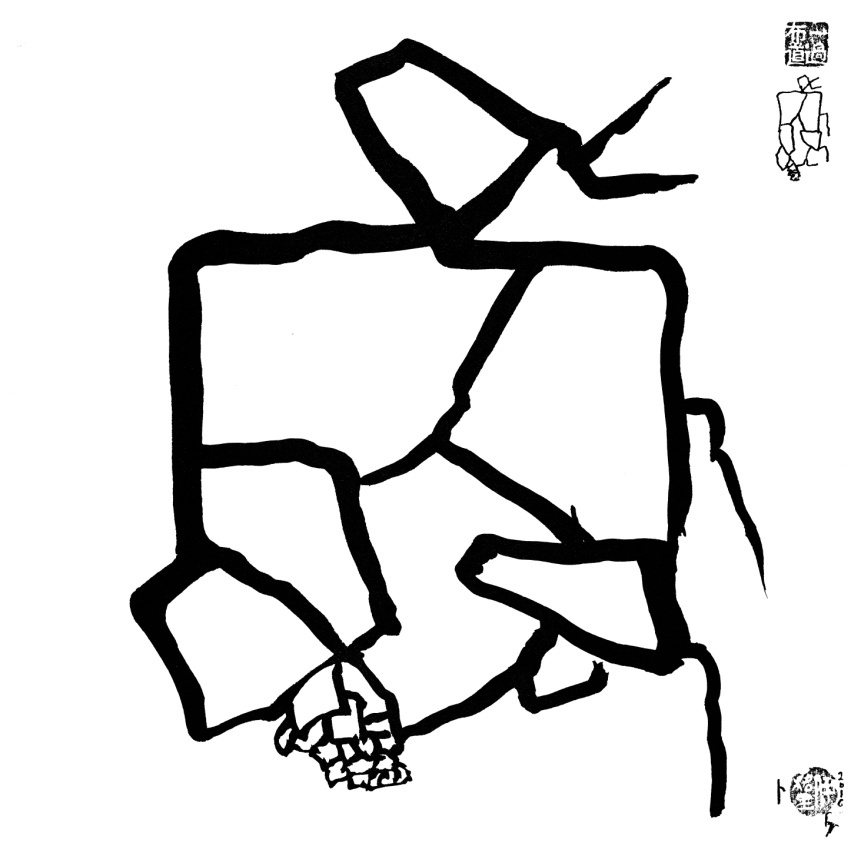 ИгорьБурдонов. Гадание на панцирях черепах № 4Пять тысяч знаковНа границе времёнКружат и кружатТушь пропитала бамбукДелится мир пополамНебо напротив ЗемлиНа пограничной заставеПять тысячелетийЧеловек пишет книгуОвечий тёплый снег На лысине сугроба Вороны в смокингах Берёз дрожат ресницы Паутинится иней травВетвятся рога дубовРучья змеится кожа Торчат копыта пней Гномики в красных шапочках Царство Юэуничтожило царство УОбезглавилисто тысяч воиновВетервыдохнул в тишинеПала столицаВеликого Чу — Великий ИнОбезглавилисто тысяч воиновКапля дождяповисла на крае крышиНет, ничегоне случилось, всё тихо, ноОбезглавилисто тысяч воиновВ Небе Великомплывут облака越国一举消灭了吴国十万将士人头落地寂静中传来风的叹息强大楚国的郢都陷落十万将士人头落地一颗雨滴挂在房檐上不,平安无事一派宁静十万将士人头落地高高的天空云彩飘浮